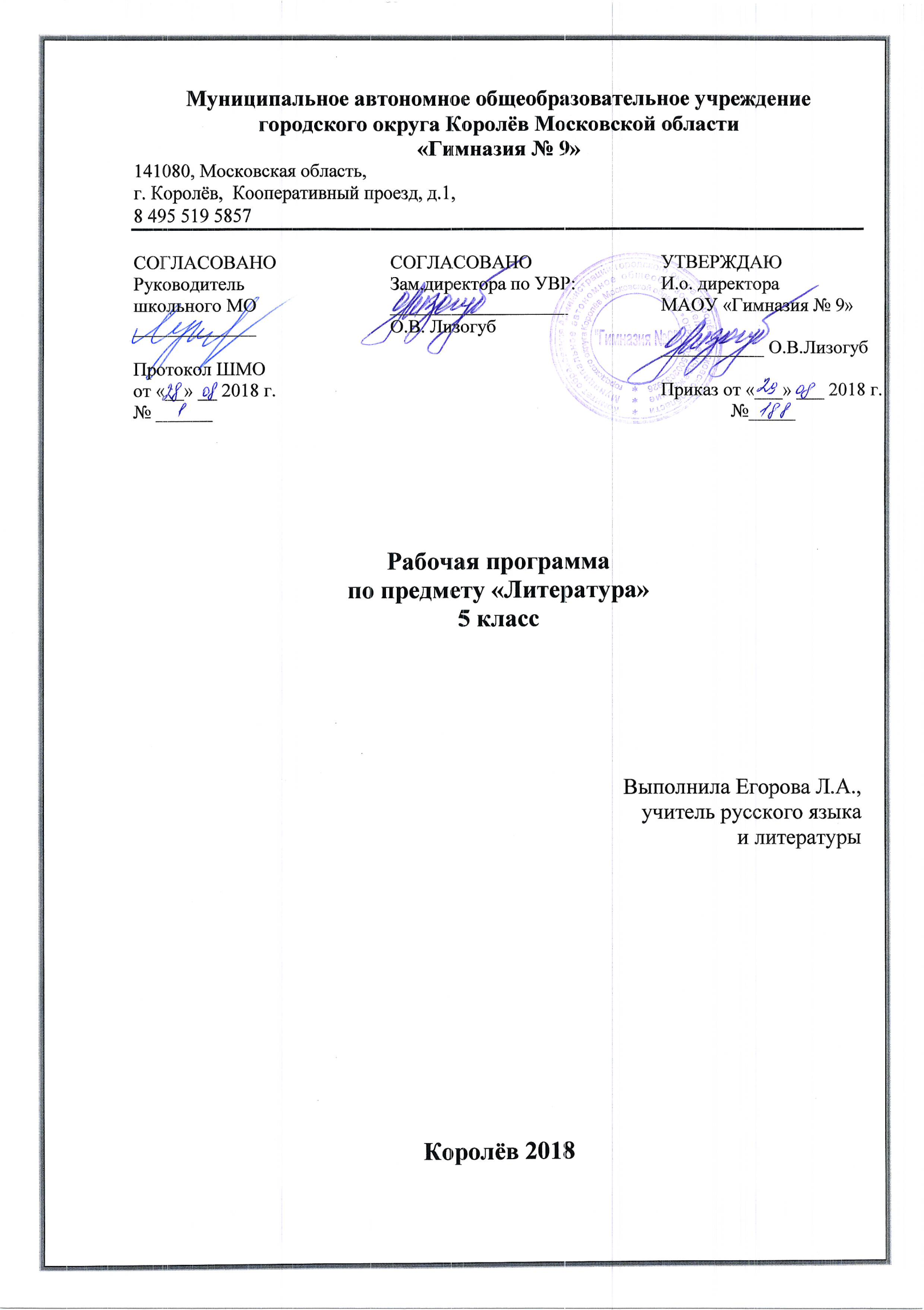 Пояснительная запискаНастоящая рабочая программа по литературе для учащихся 5 класса составлена с использованием материалов Федерального государственного образовательного стандарта основного общего образования и является частью основной образовательной программы основного общего образования МАОУ «Гимназия №9».  Программа рассчитана на 105 часов (3 часа в неделю).Разработка рабочей программы  мотивирована следующим:программа соответствует ФГОС ООО, раскрывает и детализирует содержание стандартов;программа построена с учётом принципов системности, научности, доступности и преемственности;программа реализует коммуникативно-деятельностный подход в обучении  литературе в 5 классе;программа способствует развитию интеллектуальных и творческих способностей учащихся, необходимых для успешной социализации и самореализации личности; программа обеспечивает поэтапное, последовательное формирование умений читать, комментировать, анализировать и интерпретировать художественный текст;программа учитывает возрастные психологические особенности, возможности и потребности обучающихся 5 класса;программа учитывает образовательные запросы родителей обучающихся 5  класса.Программа разработана на основе УМК Коровина В.Я., Журавлёва В.П., Коровин В.И. Литература. Ч.1-2,  5 класс, М.,  Просвещение ,2017Цель  изучения предмета «Литература»:•  формирование духовно развитой личности, обладающей гуманистическим мировоззрением, национальным самосознанием и общероссийским гражданским сознанием, чувством патриотизма;Задачи изучения предметного курса:•  сформировать представление о художественной литературе как искусстве слова и ее месте в культуре страны и народа;•  помочь осознать своеобразие и богатство литературы как искусства;•  помочь освоить основные теоретические понятия, которые способствуют более глубокому постижению конкретных художественных произведений;•  помочь овладеть знаниями и умениями, которые помогут глубокой и доказательной оценке художественных произведений и их выбору для самостоятельного чтения;•  воспитать культуру чтения, сформировать потребность в чтении;•  научить использовать литературу для повышения речевой культуры;•  совершенствовать устную и письменную речь.•  последовательно формировать умение читать, комментировать, анализировать и интерпретировать художественный текст;Каждый тематический блок программы включает  основные виды учебной деятельности, которые отрабатываются в процессе урока. Таким образом, программа представляет условия  реализации деятельностного подхода в изучении  литературы в 5 классе.Программа построена с учётом принципов системности, научности и доступности, а также преемственности и перспективности между различными разделами курса. Каждая тема завершается обобщением и повторением изученного, что должно обеспечивать необходимый уровень прочных знаний  и умений. В  тематические блоки включены уроки развития речи, внеклассного чтения и контроля качества знаний.Форма организации учебного процесса – классно-урочная система.Приоритетные  методы и формы работыколлективная, групповая, индивидуальная, фронтальная.Приоритетные виды и формы контроля: - контрольная работа; самостоятельная работа;- терминологические диктанты; - письменные ответы на проблемные вопросы по темам; - взаимопроверка, самопроверка; - тест; - устное сообщение на тему, сообщение с использованием краеведческого материала; - индивидуальный устный опрос, фронтальный опрос; - виды работ, связанные с анализом текста, с его переработкой (целенаправленные выписки, составление плана).Сроки реализации программы 1 год.Календарно – тематическое планирование разработано в соответствии с учебным планом, в котором на уроки литературы в 5 классе отводится 3 часа в неделю (всего 105 часов в год).Планируемые результаты освоенияучебного предмета «Литература»Предметные:1) в познавательной сфере:• понимание ключевых проблем изученных произведений русского фольклора и фольклора других народов, русских писателей XIX—XX вв., литературы народов России и зарубежной литературы;• понимание связи литературных произведений с эпохой их написания, выявление заложенных в них вневременных, непреходящих нравственных ценностей и их современного звучания;• владение элементарной литературоведческой терминологией при анализе литературного произведения;2) в ценностно-ориентационной сфере:• приобщение к духовно-нравственным ценностям русской литературы и культуры, сопоставление их с духовно-нравственными ценностями других народов;• формулирование собственного отношения к произведениям русской литературы, их оценка;• собственная интерпретация (в отдельных случаях) изученных литературных произведений;• понимание авторской позиции и свое отношение к ней;3) в коммуникативной сфере:• восприятие на слух литературных произведений разных жанров, осмысленное чтение и адекватное восприятие;• умение пересказывать прозаические произведения или их отрывки с использованием образных средств русского языка и цитат из текста; отвечать на вопросы по прослушанному или прочитанному тексту; уметь вести диалог;4) в эстетической сфере:• понимание образной природы литературы как явления словесного искусства; эстетическое восприятие произведений литературы; формирование эстетического вкуса;• понимание русского слова в его эстетической функции, роли изобразительно-выразительных языковых средств в создании художественных образов литературных произведений.Ученик научится:–  осознавать значимость чтения и изучения литературы для своего дальнейшего развития; формирование потребности в систематическом чтении как средстве познания мира и себя в этом мире, как в способе своего эстетического и интеллектуального удовлетворения;–  понимать ключевые проблемы произведений русского фольклора и фольклора других народов, древнерусской литературы, литературы XVIII века, русских писателей XIX-XX  веков, литературы народов России и зарубежной литературы;–  понимать связи литературных произведений с эпохой их написания, выявлять заложенные в них вневременные, непреходящие нравственные ценности и их современное звучание;–  анализировать литературное произведение: определять его принадлежность к одному из литературных родов и жанров; понимать и формулировать тему, идею, нравственный пафос литературного произведения; характеризовать его героев, сопоставлять героев одного или нескольких произведений;–  определять в произведении элементы сюжета, композиции, изобразительно-выразительных средств языка, понимать их роль в раскрытии идейно-художественного содержания произведения (элементы филологического анализа); владеть элементарной литературоведческой терминологией при анализе литературного произведения;–  приобщаться к духовно-нравственным ценностям русской литературы и культуры, сопоставлять их с духовно-нравственными ценностями других народов;–  формулировать собственное отношение к произведениям литературы, давать им оценку;–  интерпретировать (в отдельных случаях) изученные литературные произведения;–  понимать авторскую позицию и свое отношение к ней;–  воспринимать на слух литературные произведения разных жанров, осмысленно читать и адекватно воспринимать;–  пересказывать прозаические произведения или их отрывки с использованием образных средств  русского языка и цитат из текста, отвечать на вопросы по прослушанному или прочитанному тексту, создавать устные монологические высказывания  разного типа, вести диалог;–  писать изложения и сочинения на темы, связанные с тематикой, проблематикой изученных произведений литературы и домашние творческие задания; рефераты на литературные и общекультурные темы;–  понимать образную природу литературы как явления словесного искусства; эстетическое восприятие произведений литературы; формирование эстетического вкуса;–   понимать русское слово в его эстетической функции, роли изобразительно-выразительных средств в создании художественных образов литературных произведений.Ученик получит возможность научиться:–  сравнивая произведения героического эпоса разных народов, определять черты национального характера; – выбирать произведения устного народного творчества разных народов для самостоятельного чтения, руководствуясь конкретными целевыми установками; –  устанавливать связи между фольклорными произведениями разных народов на уровне тематики, проблематики, образов (по принципу сходства и различия);–  выбирать путь анализа произведения, адекватный жанрово-родовой природе художественного текста; – дифференцировать элементы поэтики художественного текста, видеть их художественную и смысловую функцию;– сопоставлять «чужие» тексты интерпретирующего характера, аргументировано оценивать их;–  оценивать интерпретацию художественного текста, созданную средствами других искусств;– вести самостоятельную проектно-исследовательскую деятельность и оформлять ее результаты в разных форматах (работа исследовательского характера, реферат, проект).Личностные:Ученик научится:• совершенствовать духовно-нравственные качества личности, уважительно относиться  к русской литературе, к культурам других народов.Ученик получит возможность научиться:• использовать для решения познавательных и коммуникативных задач различные источники  информации (словари, энциклопедии, интернет-ресурсы и др.).Метапредметные: Ученик научится:• понимать материал, формулировать выводы;• самостоятельно организовывать собственную деятельность, оценивать ее, определять сферу своих интересов;• работать с разными источниками информации, находить ее, анализировать, использовать в самостоятельной деятельности.    Ученик получит возможность научиться:-оценивать интерпретацию художественного текста, созданную средствами других искусств;-вести самостоятельную проектно-исследовательскую деятельность и оформлять ее результаты в разных форматах (работа исследовательского характера, реферат, проект).Содержание учебного предмета с указанием форм организации учебных занятий, основных видов учебной деятельностиВведение (2 ч.)Писатели о роли книги в жизни человека. Книга как духовное завещание одного поколения другому. Структурные элементы книги (обложка, титул, форзац, сноски, оглавление); создатели книги (автор, художник, редактор, корректор, наборщик). Учебник литературы и работа с ним.Устное народное творчество (11ч.)Фольклор (2 ч.)Фольклор – коллективное устное народное творчество. Преображение действительности в духе народных идеалов. Вариативная природа фольклора. Исполнители фольклорных произведений. Коллективное и индивидуальное в фольклоре. Малые жанры фольклора. Детский фольклор (колыбельные песни, пестушки, приговорки, скороговорки, загадки).Теория литературы. Фольклор. Устное народное творчество (развитие представлений).Русские народные сказки (9 ч)Сказки как вид народной прозы. Сказки о животных, волшебные, бытовые. Нравоучительный и философский характер сказок.«Царевна-лягушка». Народная мораль в характере и поступках героев. Образ невесты-волшебницы… Иван-царевич – победитель житейских невзгод. Животные-помощники. Особая роль чудесных противников – Бабы-яги, Кощея Бессмертного. Поэтика волшебной сказки. Связь сказочных формул с древними мифами. Фантастика в волшебной сказке. Герои народных сказок в оценке писателей.«Иван – крестьянский сын и чудо-юдо». Волшебная богатырская сказка героического содержания. Тема мирного труда и защиты родной земли. Иван – крестьянский сын как выразитель основной мысли сказки. Нравственное превосходство главного героя. Литература и изобразительное искусство.Сказки о животных «Журавль и цапля». Бытовая сказка «Солдатская шинель». Народное представление о справедливости, добре и зле. Литература и изобразительное искусство. Итоговая работа. Теория литературы. Сказка. Виды сказок (закрепление представлений). Постоянные эпитеты. Гипербола (начальное представление). Сказочные формулы. Вариативность народных сказок  (начальное представление). Сравнение. Из древнерусской литературы (2 ч)Начало письменности у восточных славян и возникновение древнерусской литературы. Культурные и литературные связи Руси с Византией. Древнехристианская книжность на Руси.«Повесть временных лет» как литературный памятник. «Подвиг отрока-киевлянина и хитрость воеводы Претича». Отзвуки фольклора в летописи. Герои старинных «Повестей…» и их подвиги во имя мира на родной земле.Теория литературы. Летопись (начальное представление).Из русской литературы XVIII века (1 ч)Михаил Васильевич Ломоносов. Краткий рассказ о жизни писателя. Ломоносов – ученый, поэт, художник, гражданин.«Случились вместе два астронома в пиру…» – научные истины в поэтической форме. Юмор стихотворения.Теория литературы. Роды литературы: эпос, лирика, драма. Жанры литературы (начальное представление).Из русской литературы XIX века (39 ч)Русские басни (3 ч)Жанр басни. Истоки басенного жанра (Эзоп, Лафонтен, русские баснописцы XVIII в).Иван Андреевич Крылов. Краткий рассказ о баснописце. «Ворона и Лисица», «Свинья под дубом». Осмеяние пороков – грубой силы, жадности, неблагодарности, хитрости. «Волк на псарне» – отражение исторических событий в басне; патриотическая позиция автора. Рассказ и мораль в басне. Аллегория. Выразительное чтение басен («Зеркало и Обезьяна»), инсценирование. Проект.Теория литературы. Басня (развитие представления), аллегория (начальное представление), понятие об эзоповом языке.Василий Андреевич Жуковский (2 ч)Краткий рассказ о поэте. «Спящая царевна». Сходные и различные черты сказки Жуковского и народной сказки. Герои литературной сказки, особенности сюжета. «Кубок». Благородство и жестокость. Герои баллады.Теория литературы. Баллада (начальное представление).К.Р. Тест за I четверть (1 ч) Александр Сергеевич Пушкин (7 ч)Краткий рассказ о жизни поэта (детство, годы учения). Р.Р. Стихотворение «Няне» – поэтизация образа няни; мотивы одиночества и грусти, скрашиваемые любовью няни, ее сказками и песнями.«У лукоморья дуб зеленый…». Пролог к поэме «Руслан и Людмила» – собирательная картина сюжетов, образов и событий народных сказок, мотивы и сюжеты пушкинского произведения.«Сказка о мертвой царевне и семи богатырях» – ее истоки (сопоставление с русским народными сказками, сказкой Жуковского «Спящая царевна», со сказками братьев Гримм; «бродячие сюжеты»). Противостояние добрых и злых сил в сказке. Царица и царевна, мачеха и падчерица. Помощники царевны. Елисей и богатыри. Соколко. Сходство и различие литературной пушкинской сказки и сказки народной. Народная мораль, нравственность – красота внешняя и внутренняя, победа добра над злом, гармоничность положительных героев. Поэтичность, музыкальность пушкинской сказки.Теория литературы. Литературная сказка (начальное представление). Стихотворная и прозаическая речь. Рифма, ритм, строфа, способы рифмовки.Р.Р., В.Ч. Мои любимые сказки А.С. Пушкина (2 ч) Русская литературная сказка (2 ч)Антоний ПогорельскийКраткий рассказ о писателе. «Черная курица, или Подземные жители». Сходство и различие литературной сказки и народной. Мир детства в изображении писателя. Проект.Михаил Юрьевич Лермонтов (2ч)Краткий рассказ о поэте. «Бородино» – отклик на 25-летнюю годовщину Бородинского сражения (1837). Историческая основа стихотворения. Воспроизведение исторического события устами рядового участника сражения. Мастерство Лермонтова в создании батальных сцен. Сочетание разговорных интонаций с патриотическим пафосом стихотворения.Теория литературы. Сравнение, гипербола, эпитет (развитие представлений), метафора, звукопись, аллитерация (начальное представление).В.ч. «Ашик-Кериб» как литературная сказка (1 ч) Николай Васильевич Гоголь (3 ч) Краткий рассказ о писателе. «Заколдованное место» – повесть из книги «Вечера на хуторе близ Диканьки». Поэтизация народной жизни, народных преданий, сочетание светлого и мрачного, комического и лирического, реального и фантастического.Теория литературы. Фантастика (развитие представлений). Юмор (развитие представлений).Николай Алексеевич Некрасов (2 ч) Краткий рассказ о поэте.«Мороз, красный нос» («Есть женщины в русских селеньях…»). Поэтический образ русской женщины. Стихотворение «Крестьянские дети». Картины вольной жизни крестьянских детей, их забавы, приобщение к труду взрослых. Мир детства – короткая пора в жизни крестьянина. Речевая характеристика персонажей.Теория литературы. Эпитет (развитие представлений).Иван Сергеевич Тургенев (4 ч) Краткий рассказ о писателе. Реальная основа повести «Муму» – повествование о жизни в эпоху крепостного права. Духовные и нравственные качества Герасима: сила, достоинство, сострадание к окружающим, великодушие, трудолюбие. Немота главного героя – символ немого протеста крепостных.Теория литературы. Портрет, пейзаж (начальное представление). Литературный герой (начальное представление).К.Р., Р.Р. Сочинение «Чему посвящен рассказ «Муму» (1 ч)Афанасий Афанасьевич Фет (1 ч)Краткий рассказ о поэте. Стихотворение «Весенний дождь» – радостная, яркая, полная движения картина весенней природы.Лев Николаевич Толстой (3 ч)Краткий рассказ о писателе.«Кавказский пленник». Бессмысленность и жестокость национальной вражды. Жилин и Костылин – два разных характера, две разные судьбы. Жилин и Дина. Душевная близость людей из враждующих лагерей. Утверждение гуманистических идеалов. К.Р. – 2 ч. Теория литературы. Сравнение (развитие представлений). Сюжет (начальное представление).Антон Павлович Чехов (2 ч) Краткий рассказ о писателе. «Хирургия» – осмеяние глупости и невежества героев рассказа. Юмор ситуации. Речь персонажей как средство их характеристики.Теория литературы. Юмор (развитие представлений).Поэты XIX века о Родине, родной природе и о себе (1 ч) Ф.И. Тютчев «Зима недаром злится», «Весенние воды», «Есть в осени первоначальной», «Как весел грохот летних бурь»; А.Н. Плещеев «Весна», И.С. Никитин «Зимняя ночь в деревне»; А.Н. Майков «Ласточки»; И.З. Суриков «Зима». Выразительное чтение стихотворений. Проект.Теория литературы. Стихотворный ритм как средство передачи эмоционального состояния, настроения.К.Р., Р.Р. Сочинение. «Роль описания природы в создании настроения автора (героя)» (1 ч)Из русской литературы XX века (28 ч)Иван Алексеевич Бунин (2ч)Краткий рассказ о писателе.В.Ч. «Косцы». Восприятие прекрасного. Эстетическое и этическое в рассказе. Кровное родство героев с бескрайними просторами русской земли, душевным складом песен и сказок. Рассказ «Косцы» как поэтическое воспоминание о Родине.Теория литературы: эпитет, олицетворение, фольклорный образ, пейзаж.Владимир Галактионович Короленко (3 ч)Краткий рассказ о писателе.«В дурном обществе». Жизнь детей из благополучной и обездоленной семей. Их общение. Доброта и сострадание героев повести. Образ серого сонного города. Равнодушие окружающих людей к беднякам. Вася, Валек, Маруся, Тыбурций. Отец и сын. Размышления героев. Взаимопонимание – основа отношений в семье.Теория литературы. Портрет (развитие представлений). Композиция литературного произведения (начальное представление).  Р.Р. Сочинение. Обучение навыкам характеристики героев. (1 ч)Сергей Александрович Есенин (1 ч)Краткий рассказ о поэте. Стихотворение «Я покинул родимый дом…», «Низкий дом с голубыми ставнями…» – поэтическое изображение родной природы. Образы малой родины, родных людей как изначальный исток образа Родины, России. Своеобразие языка есенинской лирики.Теория литературы. Эпитет, олицетворение, метафора, ритм, фольклорный образ, пейзаж.Павел Петрович Бажов (2 ч)Краткий рассказ о писателе.«Медной горы Хозяйка». Реальность и фантастика. Честность, добросовестность, трудолюбие и талант главного героя. Стремление к совершенному мастерству. Тайны мастерства. Своеобразие языка, интонации сказа.Теория литературы. Сказ как жанр литературы (начальное представление). Сказ и сказка (общее и различное).Константин Георгиевич Паустовский (3 ч)Краткий рассказ о писателе.«Теплый хлеб», «Заячьи лапы». Доброта и сострадание, реальное и фантастическое в сказках Паустовского.Самуил Яковлевич Маршак (3 ч) Краткий рассказ о писателе.«Двенадцать месяцев» – пьеса-сказка. Положительные и отрицательные герои. Победа добра над злом – традиция русских народных сказок. Художественные особенности пьесы-сказки.Теория литературы. Драма как род литературы (начальное представление). Пьеса-сказка.К.Р. Тест за III четверть (1 ч)Андрей Платонович Платонов (2 ч)Краткий рассказ о писателе.«Никита». Быль и фантастика. Главный герой рассказа, единство героя с природой, одухотворение природы в его воображении – жизнь как борьба добра и зла, смена радости и грусти, страдания и счастья. Оптимистическое восприятие окружающего мира.Теория литературы. Фантастика в литературном произведении (развитие представлений).Виктор Петрович Астафьев (3 ч) Краткий рассказ о писателе.«Васюткино озеро». Автобиографичность рассказа. Бесстрашие, терпение, любовь к природе и ее понимание, находчивость в экстремальных обстоятельствах. Поведение героя в лесу. основные черты характера героя. «Открытие» Васюткой нового озера. Становление характера юного героя через испытания, преодоление сложных жизненных ситуаций.Теория литературы. Автобиографичность литературного произведения (начальное представление). Поэты о Великой Отечественной войне (1 ч) Патриотические подвиги в годы Великой Отечественной войны. К.М. Симонов «Майор привез мальчишку на лафете»; А.Т. Твардовский «Рассказ танкиста». Война и дети – трагическая и героическая тема произведений о Великой Отечественной войне.Писатели и поэты XX века о Родине, родной природе и о себе (2 ч)И.А. Бунин «Помню долгий зимний вечер…»; А.А. Прокофьев «Аленушка»; Д.Б. Кедрин «Аленушка»; Н.М. Рубцов «Родная деревня»; Дон-Аминадо «Города и годы». Конкретные пейзажные зарисовки и обобщенный образ России. Проект.Писатели улыбаются (3 ч)Саша Черный. Краткий обзор биографии и творчества. «Кавказский пленник», «Игорь-Робинзон». Образы и сюжеты литературной классики как темы произведений для детей.Юлий Черсанович Ким. Краткий обзор биографии и творчества. «Рыба-кит». Теория литературы. Юмор (развитие понятия).К.Р. Итоговый тест по русской литературе XIX–XX вв. (1 ч)Из зарубежной литературы (18 ч) Роберт Льюис Стивенсон (1 ч)Краткий рассказ о писателе.«Вересковый мед». Подвиг героя во имя сохранения традиций предков.Теория литературы. Баллада (развитие представлений).Даниэль Дефо (2 ч)Краткий рассказ о писателе.«Робинзон Крузо». Жизнь и необычайные приключения Робинзона Крузо, характер героя. Гимн неисчерпаемым возможностям человека.Ханс Кристиан Андерсен (6 ч)Краткий рассказ о писателе.«Снежная королева». Соотношение реального и фантастического. Противопоставление красоты внешней и внутренней – Герда и Снежная королева. Победа добра, любви и дружбы над злом.Марк Твен (3 ч)Краткий рассказ о писателе.«Приключения Тома Сойера». Том и Гек. Дружба мальчиков. Игры, забавы, находчивость, предприимчивость. Черты характера Тома, раскрывающиеся в отношениях с друзьями. Том и Беки, их дружба. Внутренний мир героев М. Твена.Джек Лондон (2 ч) В.Ч. Краткий рассказ о писателе.«Сказание о Кише» – сказание о взрослении подростка, вынужденного добывать пищу, заботиться о старших. Уважение взрослых. Характер мальчика – смелость, мужество, изобретательность, смекалка, чувство собственного достоинства – опора в трудных жизненных обстоятельствах. Мастерство писателя в поэтическом изображении жизни северного народа.Подведение итогов за год (2 ч)Итоговый тест.Р.Р. Литературный праздник «Путешествие по стране Литературии 5 класса» (2 ч). Резервные уроки – 1 ч. Произведения для заучивания наизустьПословицы и поговорки.В.А. Жуковский. «Спящая царевна» (отрывок).И.А. Крылов. Басни.А.С. Пушкин. «У лукоморья...»Н.А. Некрасов «Есть женщины в русских селеньях…», отрывок из стихотворения «Крестьянские дети» («Однажды в студеную зимнюю пору…»).Ф. И. Тютчев. «Весенние воды».А.А. Фет. «Весенний дождь».М.Ю. Лермонтов. «Бородино».По теме «Война и дети» 1–2 стихотворения.По теме «О Родине и родной природе» 1–2 стихотворения.Формы организации занятий:  урок - беседа, урок - игра, урок -исследование, урок - практикум, создание проекта. Основные виды учебной деятельности, используемые на уроках литературы:учебное сотрудничество,игровая, индивидуальная,учебно-исследовательская,проектная.Виды проектов: Создание презентации, творческой папки, оформление справочника по творчеству писателя.Календарно-тематическое планирование по предмету «Литература» 5 класс (3 часа в неделю, 105 часов в год)№ уро-каДата проведенияДата проведенияТема урокаТип урокаТехно-логииВиды деятельностиПланируемые результатыПланируемые результатыПланируемые результаты№ уро-капланфактТема урокаТип урокаТехно-логииВиды деятельностиПредметныеМетапредметные УУДЛичностные УУД12345678910ВВЕДЕНИЕ (2 ч)ВВЕДЕНИЕ (2 ч)ВВЕДЕНИЕ (2 ч)ВВЕДЕНИЕ (2 ч)ВВЕДЕНИЕ (2 ч)ВВЕДЕНИЕ (2 ч)ВВЕДЕНИЕ (2 ч)ВВЕДЕНИЕ (2 ч)ВВЕДЕНИЕ (2 ч)ВВЕДЕНИЕ (2 ч)1-21 неделя сентября2 неделя сентябряУчебник литерату-ры и работа с ним. Книга в жизни человекаУрок «откры-тия» нового знанияТехнологии: здоровье-сбереженияпоэтапного формирова-ния умст-венных действий, исследова-тельской деятельнос-тиФормирование у учащихся умений построения и реали зации новых знаний (поня-тий, способов действий): изучение содержания параграфа учебника, работа с теоретическим литерату-роведческим материалом (основные понятия: лите-ратура»,  книга», «структура учебника»)Научиться пользоваться учебником. Определить роль книги в жизни человекаПознавательные: поиск и выделение необходимой инфор-мации из учебника. Регулятивные: выбирать действия в соответствии с поставленной задачей.Коммуникативные: уметь ставить вопро-сы и обращаться за помощью к учебной литературеФормирование «стартовой» мотивации к обучениюУСТНОЕ НАРОДНОЕ ТВОРЧЕСТВО (11 ч)УСТНОЕ НАРОДНОЕ ТВОРЧЕСТВО (11 ч)УСТНОЕ НАРОДНОЕ ТВОРЧЕСТВО (11 ч)УСТНОЕ НАРОДНОЕ ТВОРЧЕСТВО (11 ч)УСТНОЕ НАРОДНОЕ ТВОРЧЕСТВО (11 ч)УСТНОЕ НАРОДНОЕ ТВОРЧЕСТВО (11 ч)УСТНОЕ НАРОДНОЕ ТВОРЧЕСТВО (11 ч)УСТНОЕ НАРОДНОЕ ТВОРЧЕСТВО (11 ч)УСТНОЕ НАРОДНОЕ ТВОРЧЕСТВО (11 ч)УСТНОЕ НАРОДНОЕ ТВОРЧЕСТВО (11 ч)32 неделя сентябряФольклор – коллек-тивное устное народное творчест-воУрок обще-мето-доло-гиче-ской напра-влен-ностиТехнологии: здоровье-сбереженияличностно-ориентиро-ванного обучения, поэтапного формирования ум-ственных действийФормирование у учащихся деятельностных способно-стей и способностей к структурированию и систематизации изучаемого предметного содержания: комплексное повторение, самостоятельная работа с  литературоведческим портфолио (таблица жанровых при знаков произведений УНТ), составление тезисного пла-на по темам: «Малые жанры фольклора», «Детский фольклор»; составление конспекта в парах сильный-слабый. «Вариативная при рода фольклора», коллективное проектирование способов выполнения домашнего задания, комментирование выставленных оценокНаучиться различать произведения малых жанров фольклора. Научиться их использовать в устной и письменной речи; Формировать навыки пересказаПознавательные: уметь осмысленно читать и объяснять значение прочитанно-го; выбирать текст для чтения, в зависимости от поставленной цели. Регулятивные: выполнять учебные действия в громко речевой и умственной формах, использовать речь для регуляции своих действий. Коммуникативные: строить монологические высказывания; овладеть умениями диалогической речиСоздание целостного, социально ориентированного взгляда на мир в единстве и разнообразии природы, народов, культур и религий42 неделя сентябряМалые жанры фольк-лора. Детский фольклор: колыбельные песни, пестушки, приговор-ки, загадки (с повто-рением изучено-го). Урок обще-методической направленностиТехнологии: здоровье-сбережения проблемно-го обучения, педагогика сотрудничестваАктуализация знаний о малых жанрах фольклора. Объяснение происхождения и форм бытования и развития двух основных ветвей словесного искусства – фольклорной и литературной. Устные и письменные ответы на вопросы. Участие в коллективном диалоге. Выразительное чтение малых фольклорных жанров. Истолкование и определение их жанровых признаков. Научиться различать произведения малых жанров фольклора. Научиться их использовать в устной и письменной речи; Формировать навыки пересказаПознавательные: уметь осмысленно читать и объяснять значение прочитанно-го; выбирать текст для чтения, в зависимости от поставленной цели. Регулятивные: выполнять учебные действия в громко речевой и умственной формах, использовать речь для регуляции своих действий. Коммуникативные: строить монологи - ческие высказывания; овладеть умениями диалогической речиСоздание целостного, социально ориентированного взгляда на мир в единстве и разнообразии природы, народов, культур и религий53 неделя сентябряРусские народные сказки. Сказки как вид народной прозы. Виды сказокУрок обще-мето-доло-гиче-ской напра-влен-ностиТехнологии: здоровье-сбережения проблемно-го обучения, педагогика сотрудничестваФормирование у учащихся деятельностных способнос-тей и способностей к струк-турированию и системати-зации изучаемого предмет-ного содержания,  коллек-тивная работа с  литерату-роведческим портфолио: со ставление тезисного плана по теме «Сказка»; работа в парах сильный-слабый по учебнику по теме «Жанр. Сказочник. Собиратель ска зок» Составление конспек- та статьи «Виды сказок». Пересказ статьи «Сказите-ли». Письменный ответ по теме «Нравоучительный и философский характер сказок». Коллективное проектирование способов выполнения домашнего задания, комментирование выставленных оценокНаучиться различать сказки по видам, выявлять отличия, овладеть приемами сказыванияПознавательные: уметь ориентироваться в разнообразии способов решения задач. Регулятивные: формулировать и удерживать учебную задачу.Коммуникативные: уметь формулировать собственное мнение и свою позициюФормирование мотивации к индивидуаль-ной и коллективной деятельности63 неделя сентябряВолшеб-ная сказка «Царевна-лягушка». Народная мораль в характере и поступках героевУрок обще-мето-диче-ской направлен-ностиТехнологии: здоровье-сбережениядифферен-цированно-го подхода в обучении поэтапного формиро-вания умст-венного действияФормирование у учащихся деятельностных способно-стей и способностей к стру-ктурированию и системати-зации изучаемого предмет-ного содержания: комплекс ное повторение, самостоя-тельная работа с  литерату-роведческим портфолио: со ставление конспекта статьи по теме «Сказка. Постоян- ные эпитеты», лаборатор- ная работа в парах сильный -слабый по алгоритму вы-полнения задания  «Гипер-бола» , «Сказочные форму- лы» Сообщение « Вариатив ность народных сказок», «Сравнение», « Положи-тельный герой», коллектив- ное проектирование спосо- бов выполнения домашнего задания, комментирование выставленных оценокНаучиться выявлять характерные художественные сказочные приемы (сказочные формулы, постоянные эпитеты, гиперболы, повторы)Познавательные: уметь строить сообщение исследовательского характера в устной форме. Регулятивные: формировать ситуацию рефлексии и самодиагностики. Коммуникативные: уметь проявлять активность для решения коммуникативных и познавательных задачФормирование этических чувств, доброжела-тельности и эмоционально-нравственной отзывчивости73 неделя сентябряВолшеб-ная сказка «Царевна лягушка». Художественный мир сказкиУрок обще-мето-диче-ской направлен-ностиТехнологии: здоровье-сбережения личностно-ориентиро-ванного обучения, развиваю-щего обучения, педагогика сотрудничестваФормирование у учащихся деятельностных способно-стей и способностей к стру-ктурированию и системати- зации изучаемого предмет- ного содержания: комплекс ное повторение, самостоя-тельная работа с  литерату-роведческим портфолио (за полнение таблицы «Волшеб ная сказка»; работа в парах сильный-слабый по алго-ритму выполнения задачи «Положительный, отрица-тельный герои»; составле-ние тезисного плана «Жи-вотные-помощники», кон-курс сообщений «Сказоч-ные формулы» Лаборатор-ная работа по образцу вы-полнения задачи: «Зачин, концовка. Поэтика волшебной сказки». «Композиция сказки» (по вариантам); коллективное проектирование способов выполнения домашнего задания, комментирование выставленных оценокНаучиться видеть мораль сказки, определять композиционные части сказки, овладеть приемами сказыванияПознавательные: самостоятельно делать выводы, перерабатывать информацию. Регулятивные: уметь планировать алгоритм ответа. Коммуникативные: уметь формулировать и высказывать свою точку зрения на события и поступки героевФормирование ценностного отношения к происходящим событиям84 неделя сентябряЗнаком-ство с вол-шебной и героиче-ской сказкой «Иван Царевич и чудо-юдо». Жанр сказкиУрок «от-кры-тия» ново-го зна-нияТехнологии: здоровье-сбережениядифферен-цированно-го подхода, поэтапного формирова-ния умствен-ных действий, коммуникационные Формирование у учащихся умений построения и реализации новых знаний (понятий, способов действий): изучение содержания статьи учебника, работа с теоретическим литературо-ведческим материалом  «Волшебная и героическая сказка»; групповая работа по алгоритму выполнения задачи «Положительный и  отрицательный герои». Со-ставление тезисного плана «Постоянные эпитеты», Самостоятельная работа «Гиперболы»; конспекти-рование статьи и пересказ «Сказочные формулы. За-чин, Концовка». Проектирование выполнения домашнего задания.Научиться владеть изученной терминологией по теме, владеть навыками устной монологической речи, выделять мораль сказки, составлять пересказы эпизодов сказокПознавательные: выделять и формулировать познавательную цель. Регулятивные: применять метод информационного поиска, в   т. ч.  с помощью компьютерных средств. Коммуникативные: устанавливать рабочие отношения, эффективно сотрудничать и способствовать продуктивной кооперацииФормирование внутренней позиции школьника на основе поступков положительного героя. Формирование нраствен-но-этической ориентации, обеспечива-ющей личностный моральный выбор9-10 4 неделя сентября«Иван – крестьянский сын и чудо-юдо»: Система образов сказки. Главные и второстепенные герои сказки. Нравственное превосходство главного героя. Герои сказки в оценке автора-народа. Урок обще-методической направленностиТехнологии: здоровье-сбережениядифферен-цированно-го подхода, поэтапного формиро-вания умствен-ных действий, коммуникационныеУчастие в коллективном диалоге. Различные виды пересказов. Составление характеристики главного героя. Групповые мини-исследования: поиск и изучение слов и выражений, в которых дается оценка героев. Презентация и защита презентаций к сказке. Научиться владеть изученной терминологией по теме, владеть навыками устной монологической речи, выделять мораль сказки, составлять пересказы эпизодов сказокПознавательные: выделять и формулировать познавательную цель. Регулятивные: применять метод информационного поиска, в   т. ч.  с помощью компьютерных средств. Коммуникативные: устанавливать рабочие отношения, эффективно сотрудничать и способствовать продуктивной кооперацииФормирование внутренней позиции школьника на основе поступков положительного героя. Формирование нраствен-но-этической ориентации, обеспечива-ющей личностный моральный выбор115 неделя сентябряСказки о животных«Журавль и цапля». Бытовая сказка «Солдат-ская шинель». Народное представ-ление о справед-ливости, добре и злеУрок «от-кры-тия» ново-го зна-нияТехнологии: здоровье-сбереженияличностно-ориентиро-ванного обучения, развиваю-щего обучения, исследова-тельской деятельно-стиФормирование у учащихся умений построения и реализации новых знаний (понятий, способов дейст-вий): изучение содержания статьи учебника.  «Сказка о животных», работа в парах сильный-слабый. «Бытовая сказка» с последующей взаимопроверкой материала. Коллективное проектирование домашнего задания, комментирование выставления оценок.Научиться владеть изученной терминологией по теме, владеть навыками устной монологической речи, выделять мораль сказки, составлять пересказы эпизодов сказокПознавательные: уметь выделять и формулировать познавательную цель.Регулятивные: уметь оценивать, формули-ровать то, что уже усвоеноКоммуникативные: уметь моделировать монологическое выска зывание, аргументи-ровать свою позицию и координировать ее с позициями партнеров при выработке общего решения в совместной деятельностиФормирова-ние навыков исследования текста с опорой не только  на информацию, но и на жанр, композицию, выразитель-ные средства125 неделя сентября«Солдат-ская шинель». Народное представ-ление о справед-ливости, добре и злеУрок «от-кры-тия» ново-го зна-нияТехнологии: здоровье-сбереженияличностно-ориентиро-ванного обучения, развиваю-щего обучения, исследова-тельской деятельно-стиФормирование у учащихся умений построения и реализации новых знаний (понятий, способов дейст-вий): изучение содержания параграфа учебника.  «Сказка о животных», работа в парах сильный-слабый. «Бытовая сказка» с последующей взаимопроверкой материала. Коллективное проектирование домашнего задания, комментирование выставления оценок.Научиться владеть изученной терминологией по теме, владеть навыками устной монологической речи, выделять мораль сказки, составлять пересказы эпизодов сказокПознавательные: уметь выделять и формулировать познавательную цель.Регулятивные: уметь оценивать, формули-ровать то, что уже усвоеноКоммуникативные: уметь моделировать монологическое высказывание, аргументировать свою позицию и координировать ее с позициями партнеров при выработке общего решения в совместной деятельностиФормирова-ние навыков исследования текста с опорой не только на информацию, но и на жанр, композицию, выразитель-ные средства13 Р.Р.5 неделя сентябряИтоговый урок на тему: «Русские народные сказки». Подготовка к домашнему письменному ответу на проблемный вопрос. Урок развивающего контроляТехнологии: здоровье-сбереженияличностно-ориентиро-ванного обучения, развиваю-щего обучения, исследова-тельской деятельно-стиОтветы на вопросы и выполнение заданий из раздела: «Литература и изобразительное искусство». Защита ученических проектов «Художники – иллюстраторы сказок». Ответы на вопросы викторины, на вопросы о сказителях из раздела «Проверьте себя», на вопросы практикума «Читаем, думаем, спорим…» к сказкам «Марья Моревна», «Мужик и царь», «Сердитая барыня», «Дочь-семилетка». Составление плана письменного высказывания на проблемный вопрос: Каков мой любимый герой русской народной сказки?Почему я люблю читать народные сказки? Почему в народных сказках добро всегда побеждает зло? Научиться правильно и четко давать ответы на поставленные вопросыПознавательные: уметь синтезировать полученную инфор-мацию для составле-ния ответаКоммуникативные: уметь делать анализ текста, используя изу ченную терминоло-гию и полученные знания Регулятивные: уметь определять меры усвоения изученного материалаФормирование навыков самоанализа и самоконтроляИЗ ДРЕВНЕРУССКОЙ ЛИТЕРАТУРЫ (2 ч)ИЗ ДРЕВНЕРУССКОЙ ЛИТЕРАТУРЫ (2 ч)ИЗ ДРЕВНЕРУССКОЙ ЛИТЕРАТУРЫ (2 ч)ИЗ ДРЕВНЕРУССКОЙ ЛИТЕРАТУРЫ (2 ч)ИЗ ДРЕВНЕРУССКОЙ ЛИТЕРАТУРЫ (2 ч)ИЗ ДРЕВНЕРУССКОЙ ЛИТЕРАТУРЫ (2 ч)ИЗ ДРЕВНЕРУССКОЙ ЛИТЕРАТУРЫ (2 ч)ИЗ ДРЕВНЕРУССКОЙ ЛИТЕРАТУРЫ (2 ч)ИЗ ДРЕВНЕРУССКОЙ ЛИТЕРАТУРЫ (2 ч)ИЗ ДРЕВНЕРУССКОЙ ЛИТЕРАТУРЫ (2 ч)142 неделя октябряОбщее представление о древнерусской литературеУрок «открытия» нового знанияТехнологии: здоровье-сбереженияпроблемно-го обуче-ния педагогика сотрудничества, коммуникационныеФормирование у учащихся умений построения и реа-лизации новых знаний, по-нятий, способов действий (изучение содержания пара-графа учебника, работа с теоретическим литературо-ведческим материалом «Ле-топись», составление тезис-ного плана по тексту «Лето-писец», составление плана статьи «Рукопись. Автор», пересказ по плану). Коллек тивное проектирование до-машнего задания, комменти рование выставления оценок.Научиться понимать информацию, представленную в древнерусском тексте. Осваивать древнерусскую лексику. Составлять текст с использованием слов притчиПознавательные: уметь искать и выделять необходимую информацию в предложенных текстах. Регулятивные: уметь выполнять учебные действия, планировать алгоритм ответа. Коммуникативные: уметь определять общую цель и пути ее достиженияФормирование навыков исследовательской деятельности152 неделя октябряРусское летописа-ние. «Подвиг отрока-киевляни-на и хитрость воеводы Претича»Урок обще-методической направленностиТехнологии: здоровье-сбережения поэтапного формирования умствен-ных действий, исследова-тельской деятельностиФормирование у учащихся деятельностных способнос-тей и способностей к стру-ктурированию и системати-зации изучаемого предмет-ного содержания (комплекс ное повторение, самостоя-тельная работа с  литерату-роведческим портфолио: заполнение таблицы «Лето-пись»; «работа в парах силь ный-слабый по алгоритму выполнения задачи «Уста-ревшие слова»; составление тезисного плана статьи учебника, конкурс сообще-ний «О чем рассказывают летописи?»), коллективное проектирование способов выполнения домашнего задания, комментирование выставленных оценок.Научиться понимать и воспроизводить тексты древнерусской литературыПознавательные: уметь искать и выделять необходимую информацию в предложенных текстах. Регулятивные: уметь осознавать усвоенный материал; осознавать качество и уровень усвоения. Коммуникативные: ставить вопросы, обращаться за помощью, формулировать свои затрудненияФормирование уважительного отношения с истории и культуре славянских народов (наших предков)ИЗ РУССКОЙ ЛИТЕРАТУРЫ XVIII ВЕКА (1 ч)ИЗ РУССКОЙ ЛИТЕРАТУРЫ XVIII ВЕКА (1 ч)ИЗ РУССКОЙ ЛИТЕРАТУРЫ XVIII ВЕКА (1 ч)ИЗ РУССКОЙ ЛИТЕРАТУРЫ XVIII ВЕКА (1 ч)ИЗ РУССКОЙ ЛИТЕРАТУРЫ XVIII ВЕКА (1 ч)ИЗ РУССКОЙ ЛИТЕРАТУРЫ XVIII ВЕКА (1 ч)ИЗ РУССКОЙ ЛИТЕРАТУРЫ XVIII ВЕКА (1 ч)ИЗ РУССКОЙ ЛИТЕРАТУРЫ XVIII ВЕКА (1 ч)ИЗ РУССКОЙ ЛИТЕРАТУРЫ XVIII ВЕКА (1 ч)ИЗ РУССКОЙ ЛИТЕРАТУРЫ XVIII ВЕКА (1 ч)162 неделя октябряМ.В.Ломоносов. Юмори-стическое нравоучение. Стихотво-рение «Случи-лись вместе два астро-нома в пиру….»Урок обще-методической направленностиТехнологии: здоровье-сбережения дифферен-цированно-го подхода, поэтапного формирования умст-венных действий, самодиагностикиФормирование у учащихся деятельностных способно-стей и способностей к стру-ктурированию и системати-зации изучаемого предмет-ного содержания: комплекс ное повторение, самостоя-тельная работа с  литерату-роведческим портфолио (заполнение таблицы «Роды литературы: эпос, лирика, драма»; работа в парах силь ный-слабый по алгоритму выполнения задачи «Жанры литературы»; составление тезисного плана «Юмор» ), коллективное проектирование способов выполнения домашнего задания, комментирование выставленных оценок.Научиться понимать смысл произведения и видеть смешное (юмор)Познавательные: уметь извлекать необходимую информацию и прослушанного или прочитанного текста. Регулятивные: уметь анализировать стихотворный текст. Коммуникативные: уметь читать вслух и понимать прочитанноеФормирование навыков самоанализа и самоконтроляИЗ РУССКОЙ ЛИТЕРАТУРЫ XIX ВЕКА (39 ч)ИЗ РУССКОЙ ЛИТЕРАТУРЫ XIX ВЕКА (39 ч)ИЗ РУССКОЙ ЛИТЕРАТУРЫ XIX ВЕКА (39 ч)ИЗ РУССКОЙ ЛИТЕРАТУРЫ XIX ВЕКА (39 ч)ИЗ РУССКОЙ ЛИТЕРАТУРЫ XIX ВЕКА (39 ч)ИЗ РУССКОЙ ЛИТЕРАТУРЫ XIX ВЕКА (39 ч)ИЗ РУССКОЙ ЛИТЕРАТУРЫ XIX ВЕКА (39 ч)ИЗ РУССКОЙ ЛИТЕРАТУРЫ XIX ВЕКА (39 ч)ИЗ РУССКОЙ ЛИТЕРАТУРЫ XIX ВЕКА (39 ч)ИЗ РУССКОЙ ЛИТЕРАТУРЫ XIX ВЕКА (39 ч)173 неделя октябряРусские басни. Жанр басни. Истоки басенного жанра (Эзоп, Лафонтенрусские баснописцы XVIII в.). И.А. Кры-лов. Озна-комление с творче-ствомУрок «открытия» знанияТехнологии: здоровье-сбереженияпедагогика сотрудничества, самодиагностики и самокоррекцииФормирование у учащихся умений построения и реа-лизации новых знаний: по-нятий, способов действий (изучение содержания пара-графа учебника «Басня», «Аллегория»,  лабораторная работа «Понятие об эзопо-вом языке, жанровые при-знаки басни (элементы ком позиции)»; работа в парах сильный-слабый по теме «Олицетворение» с после-дующей взаимопроверкой). Коллективное проектирование домашнего задания, комментирование выставленных оценок.Научиться понимать иносказательный подтекст басен и их мораль. Научиться выразительному чтению басни по ролям (инсценирован-ному чтению), выявить способы самообразованияПознавательные: узнавать, называть и определять объекты в соответствии с содержанием. Регулятивные: формировать ситуацию саморегуляции эмоциональных состояний, т. е. формировать операциональный опыт. Коммуникативные: уметь читать вслух и понимать прочитанноеФормирование мотивации к обучению183 неделя октябряБасни И.А. Кры-лова «Во-рона и Лисица», «Свинья под дубом», «Зеркало и Обезья-на». Осмеяние пороков: грубой си лы, жад-ности, неблаго-дарности, хитрости. Басня «Волк на псарне». Отраже-ние исто-рических событий в басне. Патриотическая позиция автораУрок обще-методической направленностиТехнологии: здоровье-сбережениядифферен-цированно-го подхода, поэтапного формирования умст-венных действий, проектной деятельностиФормирование у учащихся деятельностных способно-стей и способностей к стру-ктурированию и система-тизации изучаемого пред-метного содержания: комплексное повторение,  работа в парах сильный-слабый по алгоритму выполнения задачи: составление тезисного плана: « Осмеяние пороков в баснях И.А.Крылова», лабораторная работа «Жанровые признаки басни (элементы композиции, особенности языка)». Коллективное проектирование способов выполнения домашнего задания, комментирование выставленных оценок. Научиться выразительному чтению басни по ролям, по образцу из фонохрестома-тии, (инсцениро-ванному чтению); формировать навыки проектной деятельностиПознавательные: уметь узнавать, называть и определять объекты в соответствии с содержанием (формировать умения работать по алгоритмам). Регулятивные: применять метод информационного поиска, в т. ч. с помощью компьютерных средств. Коммуникативные: формировать навыки выразительного чтения, коллективного взаимодействияФормирование мотивации к самосовершенствованию19 Р.Р.3 неделя октябряИ.А.Крыллов. Басни. Обобщение изученного о баснях. Конкурс инсценированной басни «Мои любимые басни Крылова» Литера-турная викторина. Урок развивающего контроляТехнологии: здоровье-сбережениядифферен-цированно-го подхода, поэтапного формирования умст-венных действий, проектной деятельностиФормирование у учащихся деятельностных способно-стей и способностей к стру-ктурированию и система-тизации изучаемого пред-метного содержания.Устные рассказы о баснописцах. Выразительное чтение басен, их устный анализ, комментирование морали, определение аллегорического смысла (по группам). Устное словесное рисование иллюстраций к басням. Создание собственных иллюстраций и их защита. Выразительное чтение басен собственного сочинения. Представление инсценировок по басням Крылова и рецензирование выступлений. Научиться выразительному чтению басни по ролям, по образцу из фонохрестома-тии, (инсцениро-ванному чтению); формировать навыки проектной деятельностиПознавательные: уметь узнавать, называть и определять объекты в соответствии с содержанием (формировать умения работать по алгоритмам). Регулятивные: применять метод информационного поиска, в т. ч. с помощью компьютерных средств. Коммуникативные: формировать навыки выразительного чтения, коллективного взаимодействияФормирование мотивации к самосовершенствованию204 неделя октябряВ.А. Жу-ковский. Краткий рассказ о поэте. Сказка «Спящая царевна». Сходные и различ-ные черты сказки Жуковского и народной сказки. Баллада «Кубок»Урок «открытия» нового знанияТехнологии: здоровье-сбережения проблемного обучения, педагогика сотрудничестваФормирование у учащихся умений построения и реа-лизации новых знаний: по-нятий, способов действий ( изучение содержания пара графа учебника  «Баллада», работа в парах сильный-слабый  по теме «Авторская сказка» с последующей вза-имопроверкой. Лаборатор-ная работа по темам «Герои литературной сказки, осо-бенности сюжета», « Твор-ческая мастерская», «Благо-родство и жестокость. Ге-рои баллады». Коллектив-ное проектирование домаш него задания, комментирова                                                                                                                                                                                                                              ние выставленных оценок. Научиться определять (выделять) черты народной сказки в произведении Жуковского. Научиться видеть особенности авторской сказкиПознавательные: уметь конструировать осознанное и произвольное сообщение в устной форме. Регулятивные: формировать навыки самоконтроля, выполнять учебные действия. Коммуникативные: уметь читать вслух, понимать прочитанноеОвладение техникой художествен-ного пересказа, выразительного чтения баллады214 неделя октябряВ.А. Жу-ковский. Баллада «Кубок»Урок «открытия» нового знанияТехнологии: здоровье-сбережения проблемного обучения, педагогика сотрудничестваФормирование у учащихся умений построения и реа-лизации новых знаний: по-нятий, способов действий   ( изучение содержания пара графа учебника  «Баллада», работа в парах сильный-слабый  по теме «Авторская сказка» с последующей вза-имопроверкой. Лаборатор-ная работа по темам «Герои литературной сказки, осо-бенности сюжета», « Творческая мастерская», «Благо-родство и жестокость. Ге-рои баллады». Коллектив-ное проектирование домаш него задания, комментирова                                                                                                                                                                         ние выставленных оценок. Научиться определять (выделять) черты народной сказки в произведении Жуковского. Научиться видеть особенности авторской сказкиПознавательные: уметь конструировать осознанное и произвольное сообщение в устной форме. Регулятивные: формировать навыки самоконтроля, выполнять учебные действия. Коммуникативные: уметь читать вслух, понимать прочитанноеОвладение техникой художествен-ного пересказа, выразительного чтения баллады22 К.Р.4 неделя октябряКонтрольный тест за I четвертьУрок развивающего контроляТехнологии: здоровье-сбереженияпоэтапного формирования умст-венных действий, исследова-тельской деятельности,самодиагностикиФормирование у учащихся способностей к рефлексии коррекционно-контрольно-го типа и реализации кор-рекционной нормы: фик-сирования собственных затруднений в деятельно-сти ( индивидуальная и парная работа с дидакти-ческим материалом), проектирование выполнения домашнего задания                                                                                                Научиться правильно и четко давать ответы на поставленные вопросыПознавательные: уметь синтезировать полученную инфор-мацию для составле-ния ответа (тест)Коммуникативные: уметь делать анализ текста, используя изу-ченную терминоло-гию и полученные знания Регулятивные: уметь определять меры усвоения изученного материалаФормирование навыков самоанализа и самоконтроля23 Р.Р.5 неделя октябряА.С.Пушкин. Детство. Годы учения. Стихотво-рение «Няне»Урок обще-методической направленностиТехнологии: здоровье-сбереженияпедагогика сотрудничества, самодиагностики и самокоррекции, развития творческих способностей учащихсяФормирование у учащихся деятельностных способно-стей и способностей к стру-ктурированию и система-тизации изучаемого пред-метного содержания ( комп-лексное повторение, само-стоятельная работа с  лите-ратуроведческим портфо-лио, заполнение таблицы «Лирика»; работа в парах сильный-слабый по алго-ритму выполнения задачи по теме «Стихотворная и прозаическая речь. Рифма, ритм, строфа, способы риф-мовки»; составление тезис-ного плана по теме «Поэти-зация образа няни», кон-курс сообщений по теме «Мотивы одиночества и грусти»; лабораторная рабо та по образцу выполнения задачи  по теме «Литера-турная сказка (начальное представление)» (по вариантам) ); коллективное проектирование способов выполнения домашнего задания, комментирование выставленных оценок.  Научиться находить в поэтических  текстах изобрази-тельно-вырази-тельные средства, определять влия-ние народного творчества на формирование взглядов поэта                                                                                                                                                                                                                                                                                                                                                          Познавательные: уметь объяснять особенности стихотворной речи; учиться слышать ритм стихотворного текста.Регулятивные: Формировать ситуацию рефлексии – самодиагностики и самокоррекции коллективной деятельности. Коммуникативные: уметь обсуждать разные точки зрения и вырабатывать общее  мнениеФормирова-ние уваже-ния к культурному наследию нашей Родины245 неделя октября«У луко-морья дуб зеленый» Пролог к поэме «Руслан и Людми-ла» – собирате-льная картина сюжетов, образов и событий народных сказокУрок обще-методической направленностиТехнологии: здоровье-сбережения дифферен-цированно-го подхода, поэтапного формирования умст-венных действий, проблемно-го анализаФормирование у учащихся деятельностных способно-стей и способностей к стру-ктурированию и система-тизации изучаемого пред-метного содержания ( комп-лексное повторение, само-стоятельная работа с  лите-ратуроведческим портфо-лио, работа в парах силь-ный-слабый по алгоритму выполнения задачи, запол-нение таблицы «Стихо-творная и прозаическая речь», составление тезис-ного плана по теме «Зачин, концовка волшебной сказ-ки»,  лабораторная работа по темам «Поэтика волшеб-ной сказки», « Композиция сказки» с последующей взаимопроверкой (по вариантам) ); коллективное проектирование способов выполнения домашнего задания, комментирование выставленных оценокНаучиться нахо-дить в поэтиче-ских текстах изобразительно-выразительные средства, выразительно читать пролог; познакомиться с миром пушкинской сказки, с героями и сюжетом поэмы «Руслан и Людмила». Познавательные: уметь объяснять особенности стихотворной речи; слышать ритм стихотворного текста. Регулятивные: уметь выделять то, что уже усвоено и что еще подлежит усвоению. Коммуникативные: уметь обсуждать разные точки зрения и вырабатывать общее мнениеФормирова-ние познаватель-ного интереса252 неделя ноябряА.С. Пушкин «Сказка о мертвой царевне и семи бога тырях» – ее истоки. «Бродя-чие сюжеты» Народная мораль, нравственность – красота внешняя и внутренняя, победа добра над зломУрок обще-методической направленностиТехнологии: здоровье-сбереженияпроблемного обучения, педагогика сотрудничества, поэтапного формирования умст-венных действийФормирование у учащихся деятельностных способно-стей и способностей к стру-ктурированию и система-тизации изучаемого пред-метного содержания ( комп-лексное повторение, само-стоятельная работа с  лите-ратуроведческим портфо-лио  по теме «Композиция сказки, сказ»), сообщение по теме «Литература и дру-гие виды искусства»,  рабо-та в парах сильный-слабый по алгоритму выполнения задачи по темам «Образы, их характеристика»; «Сти-хотворная и прозаическая речь. Рифма, ритм, строфа, способы рифмовки (по вариантам) ); коллективное проектирование способов выполнения домашнего задания, комментирование выставленных оценок Научиться выделять основные части сказки,отвечать на поставленные учителем вопросы по ее содержанию Научиться оценивать поступки и поведение сказочных героев, составлять план рассказа о герое,  сопоставлять содержание сказки и музыкальных произведений – иллюстраций к сказкеПознавательные: уметь производить поиск и выделение необходимой инфор-мации, уметь состав-лять характеристику сказочного героя, давать оценку его поступкам.Регулятивные: формировать ситуацию саморегуляции эмоциональных и функциональных состояний, т. е. формировать операциональный опыт. Коммуникативные: уметь сотрудничать в коллективе в процессе поиска ответов на поставленные вопросыФормирова-ние познавательного интереса, навыков сопоставле-ния262 неделя ноябряА.С. Пушкин. «Сказка о мертвой царевне и семи бога тырях». Сходство и различие литературной сказки и сказки народнойУрок обще-методической направленностиТехнологии: здоровье-сбереженияпоэтапного формирования умст-венных действий, исследова-тельской деятельностиФормирование у учащихся деятельностных способно-стей и способностей к стру-ктурированию и система-тизации изучаемого пред-метного содержания (комп-лексное повторение, само-стоятельная работа с  лите-ратуроведческим портфо-лио, заполнение таблицы «Основная мысль. Средства художественной вырази-тельности речи», работа в парах сильный-слабый по алгоритму выполнения задачи по теме «Сказочные формулы»; составление тезисного плана по теме «Поэтичность, музыкаль-ность пушкинской сказки», творческая мастерская «Композиция сказки»); коллективное проектирование способов выполнения домашнего задания, комментирование выставленных оценок Научиться находить основную мысль сказки, сопоставлять литературную и народную сказку, слушать художественное чтение (фонохрестоматия диалог нищенки и царевны)Познавательные: уметь формулировать возможный вариант решения проблемы, который проверяется в ходе проведения исследования. Регулятивные: уметь анализировать текст. Коммуникативные: умение обосновывать и доказывать свое мнениеФормирова-ние познаватель-ного процесса и навыков  саморегуля-ции27 2 неделя ноябряВ.Ч. Мои любимые сказки А.С. ПушкинаУрок «открытия» нового знанияТехнологии: здоровье-сбережениядифферен-цированно-го подхода, поэтапного формирования умствен-ных действий, коммуникационныеФормирование у учащихся умений построения и реа-лизации новых знаний: по-нятий, способов действий (выполнение заданий, ори-ентированных на создание коммуникативных ситуа-ций (развития речи) : «В творческой лаборатории». Конкурс иллюстраций с комментированием содер-жания в соответствии с те-зисным планом); коллектив ное проектирование домаш него задания, комментиро-вание выставления оценок.Научиться  получать эстетическое удовольствие от общения с прекраснымПознавательные: выделять то, что уже усвоено и что еще подлежит усвоению.Регулятивные: уметь синтезировать полученные знания и применять их сообразно поставленной цели.Коммуникативные: выражать готовность к обсуждению разных точек зрения; уметь работать самостоятельноФормирова-ние системы личностных отношений.28 Р.Р.3 неделя ноября «Сказка о мертвой царевне и о семи богатырях». Поэтичность и музыкальность пушкинской сказки. Подготовка к домашнему письменному ответу на один из проблемных вопросов. Урок обще-методической направленностиТехнологии: здоровье-сбережениядифферен-цированно-го подхода, поэтапного формирования умствен-ных действий, коммуникационныеЧтение, обсуждение и обучение записи основных положений ст.учебника «О сказках Пушкина». Участие в коллективном диалоге. Составление цитатного плана к письменным ответам (по группам) (дом.работа): В чем превосходство царевны над царицей? Что помогло царевичу Елисею в поисках невесты? В чем общность и различия «Спящей царевны В.А.Жуковского и «Сказки о мертвой царевне и о семи богатырях» А.С.Пушкина? Научиться правильно и четко давать ответы на поставленные вопросыПознавательные: уметь синтезировать полученную инфор-мацию для составле-ния ответа (тест)Коммуникативные: уметь делать анализ текста, используя изу ченную терминоло-гию и полученные знания Регулятивные: уметь определять меры усвоения изученного материалаФормирование навыков самоанализа и самоконтроля29 – 30К.Р.3 неделя ноябряКонтрольная работа по творче-ству И.А.Крылова, В.А.Жуковского, А.С.Пушкина. Уроки развивающего контроля Технологии: здоровье-сбережениядифферен-цированно-го подхода, поэтапного формирования умствен-ных действий, коммуникационныеТестирование. Письменные высказывания различных жанров: описание, сочинение по картине, характеристика героев, отзыв о самостоятельно прочитанном произведении, ответ на вопрос по теории литературы, ответ на проблемные вопросы нравственно-этического плана.Формирование у учащихся способностей к рефлексии коррекционно-контрольно-го типа и реализации кор-рекционной нормы: фик-сирования собственных затруднений в деятельно-сти ( индивидуальная и парная работа с дидакти-ческим материалом), проектирование выполнения домашнего задания                                Научиться правильно и четко давать ответы на поставленные вопросыПознавательные: уметь синтезировать полученную инфор-мацию для составле-ния ответа (тест)Коммуникативные: уметь делать анализ текста, используя изу ченную терминоло-гию и полученные знания Регулятивные: уметь определять меры усвоения изученного материалаФормирование навыков самоанализа и самоконтроля314 неделя ноябряВн.чт. А.С.Пушкин. Сказки. Художественный мир пушкинских сказок. Их поэтичность и высокая нравственность.  Сюжеты и герои. Иллюстраторы сказок Пушкина. Урок  «открытия» нового знанияТехнологии: здоровье-сбережениядифферен-цированно-го подхода, поэтапного формирования умствен-ных действий, коммуникационныеВыразительное чтение самостоятельно прочитанных сказок. Инсценирование фрагментов. Составление вопросов к сказкам. Конкурсы и викторины. Обсуждение произведений книжной графики к сказкам. Защита учебных проектов. Конкурс на выразительное чтение или пересказ. Формирование у учащихся умений построения и реа-лизации новых знаний: по-нятий, способов действий (выполнение заданий, ори-ентированных на создание коммуникативных ситуа-ций (развития речи) : «В творческой лаборатории». Конкурс иллюстраций с комментированием содер-жания в соответствии с те-зисным планом); коллектив ное проектирование домаш него задания, комментиро-вание выставления оценокНаучиться  получать эстетическое удовольствие от общения с прекраснымПознавательные: выделять то, что уже усвоено и что еще подлежит усвоению.Регулятивные: уметь синтезировать полученные знания и применять их сообразно поставленной цели.Коммуникативные: выражать готовность к обсуждению разных точек зрения; уметь работать самостоятельноФормирова-ние системы личностных отношений.324неделя ноябряРусская литературная сказка. А.Пого-рельский. Краткий рассказ о писателе. Сказка «Черная курица, или Под-земные жители». Подготов-ка к проектуУрок обще-методической направленностиТехнологии: здоровье-сбереженияпроблемного обуче-ния, педа-гогика со-трудничества, проект-ной дея-тельности, поэтапного формирования умствен-ных действийФормирование у учащихся деятельностных способно-стей и способностей к стру-ктурированию и система-тизации изучаемого пред-метного содержания ( комп-лексное повторение, само-стоятельная работа с  лите-ратуроведческим портфо-лио по первичному проек-тированию выполнения творческого задания «Ил-люстрации к сказке А. По-горельского»); коллектив-ное проектирование спосо-бов выполнения домашнего задания, комментирование  выставленных оценокНаучиться  соста-влять первичный проект (индиви-дуальный, коллек-тивный),  элект-ронную презента-цию «Иллюстра-ции к сказке А. Погорельского»Познавательные: уметь объяснять особенности текста литературной сказки начала XIX в. Регулятивные: уметь выделять то, что уже усвоено и что еще подлежит усвоению.Коммуникативные: уметь обсуждать разные точки зрения и вырабатывать общее мнение по проблеме урокаФормирова-ние мотивации к самосовершенствованию334неделя ноябряА. Пого-рельский Сказка «Черная курица, или Под-земные жители». Мир детства в изображе-нии писателя. ПроектУрок рефлексииТехнологии: здоровье-сбереженияпедагогика сотрудничества, само-диагности-ки и само-коррекции, проектной деятельности, форми-рования творческих навыковФормирование у учащихся способностей к рефлексии коррекционно-контрольно-го типа и реализации кор-рекционной нормы: фикси-рования собственных за-труднений в деятельности ( индивидуальная и парная работа с дидактическим материалом по теме «Композиционные, стилистические языковые особенности литературной сказки»), коллективное проектирование способов выполнения домашнего задания, комментирование  выставленных оценокНаучиться  читать по ролям, подбирать  цитаты из текста к иллюстрациям к сказке; выполнять проектную деятельность по алгоритмуПознавательные: уметь производить поиск и выделение необходимой инфор-мации, составлять ха-рактеристику сказоч-ного героя, давать оценку его поступкам. Регулятивные: формировать ситуа-цию саморегуляции эмоциональных и функциональных со-стояний, т. е. формиро вать операциональный опыт. Коммуникативные: уметь сотрудничать в коллективе в процессе поиска ответов на по-ставленные вопросыФормирование познаватель-ного интереса, навыков сопоставле-ния345 неделя ноябряМ.Ю.Лер-монтов.Краткий рассказ о поэте.«Бородино» – отклик на 25-лет-нюю го-довщину Бородин-ского сражения (1837)Урок обще-методической направленностиТехнологии: здоровье-сбережения дифферен-цированно-го подхода, поэтапного формирования умст-венных действий, коммуникационные технологииэлементы проектиро-ванияФормирование у учащихся деятельностных способнос-тей и способностей к струк-турированию и системати-зации изучаемого предмет-ного содержания (составле-ние таблицы «Историческая основа произведения»; работа в парах сильный-слабый с последующей самопро-веркой по образцу выполне ния задания по теме «Срав-нение, гипербола, эпитет» (развитие представлений), лабораторная работа с по-следующей взаимопровер-кой по теме «Метафора, звукопись, аллитерация» (начальное знакомство), со-общения по теме «Истори-ческая основа стихотворе-ния», пересказ по тезисно-му плану), коллективное проектирование дифферен-цированного домашнего задания.Научиться определять тему стихотворения, выразительно читать, применять навыки пересказа статьи учебникаПознавательные: уметь находить и отбирать необходимую информацию. Регулятивные: уметь определять последовательность выполнения задач для достижения цели. Коммуникативные: уметь применять изученные навыки при работе по анализу текстаФормирование познава-тельного интереса. Освоение общекультур-ного наследия России355 неделя ноябряМастер-ство М.Ю. Лермонтова в создании баталь-ных сценУрок обще-методической направленностиТехнологии: здоровье-сбережения дифферен-цированно-го подхода, поэтапного формирования умст-венных действийФормирование у учащихся деятельностных способнос-тей и способностей к струк-турированию и системати-зации изучаемого предмет-ного содержания (комплекс ное повторение, самостоя-тельная работа с литерату-роведческим портфолио, заполнение таблицы «Ком-позиция произведения»; работа в парах сильный-слабый по алгоритму вы-полнения задачи по теме «Автор, рассказчик» (со-ставление текста с элемен-тами цитирования), состав-ление статьи по теме «Пат-риотический пафос стихо- творения», лабораторная работа (по вариантам) по теме «Сравнение, гипербо-ла, эпитет, метафора, алли-терация»); коллективное проектирование способов выполнения домашнего задания, комментирование  оценокНаучиться понимать стихотворный текст, выразительно читать, аргументировать свое отношение к героям произведения, находить прямые авторские оценки, слушать художественное чтение текста (фонохрестома-тия)Познавательные: уметь выделять в тексте главное, формулировать вариант решения поставленной на уроке проблемы.Регулятивные: уметь сравнивать свои действия с ожидаемым результатом. Коммуникативные: уметь применять изученные навыки при работе по анализу текстаФормирование познаватель-ного интереса. Освоение общекультур-ного наследия России36 Вн.чт.5 неделя ноября «Ашик-Кериб» как литературная сказка. Добро и зло в сказке. Мотивы любви и коварства. Близость сказки к восточному фольклору. Урок «открытия» нового знанияТехнологии: здоровье-сбережения дифферен-цированно-го подхода, поэтапного формирования умст-венных действийВыразительное чтение сказки. Поиск незнакомых слов и определение их значений. Чтение и обсуждение истории сказки «Ашик-Кериб». Различные виды пересказа. Участие  в коллективном диалоге. Устное иллюстрирование. Инсценирование фрагментов сказки. Презентация и защита собственных иллюстраций. Формирование у учащихся умений построения и реа-лизации новых знаний: по-нятий, способов действий (выполнение заданий, ори-ентированных на создание коммуникативных ситуа-ций (развития речи): «В творческой лаборатории». Конкурс иллюстраций с комментированием содер-жания в соответствии с те-зисным планом); коллектив ное проектирование домаш него задания, комментиро-вание выставления оценокНаучиться  получать эстетическое удовольствие от общения с прекраснымПознавательные: выделять то, что уже усвоено и что еще подлежит усвоению.Регулятивные: уметь синтезировать полученные знания и применять их сообразно поставленной цели.Коммуникативные: выражать готовность к обсуждению разных точек зрения; уметь работать самостоятельноФормирование системы личностных отношений.371 неделя декабряН.В. Гоголь. Краткий рассказ о писателе. «Заколдо-ванное место» – повесть из сборника «Вечера на хуторе близ Ди-каньки»Урок «открытия» нового знанияТехнологии: здоровье-сбереженияпроблемного обучения, педагогика сотрудничества, коммуникационные технологииФормирование у учащихся умений построения и реа-лизации новых знаний: по-нятий, способов действий (изучение содержания па-раграфа  учебника; состав-ление конспекта по теме «Фантастика» (развитие представлений), пересказ статьи «Юмор» с опорой на тезисный план (развитие представлений), создание эвристической ситуации -конкурс сообщений по теме «Предание, обычай»). Кол-лективное проектирование домашнего задания, комментирование выставленных оценок.Научиться понимать сюжет произведения, видеть реальное и фантастическое в повестиПознавательные: познакомиться с элементами жизни и быта украинского народа, уметь пересказывать содержание текста.Регулятивные: формировать ситуацию рефлексии – самодиагностики и самокоррекции коллективной деятельности. Коммуникативные: уметь обосновывать и высказывать свое собственное мнениеРасширение кругозора. Формирование навыков анализа текста381 неделя декабряПоэтиза-ция на-родной жизни, народных преданий, сочетание светлого и мрачного, комиче-ского и лириче-ского, реального и фантастического в повести Н.В. ГоголяУрок обще-методической направленностиТехнологии: здоровье-сбереженияпоэтапного формирования умст-венных действий, исследова-тельской деятельностиФормирование у учащихся деятельностных способнос-тей и способностей к струк-турированию и системати-зации изучаемого предмет-ного содержания ( комп-лексное повторение, само-стоятельная работа с  лите-ратуроведческим портфо-лио, заполнение таблицы «Волшебная история», рабо та в парах сильный-слабый по алгоритму выполнения задачи по темам «Зачин, концовка», «Композиция сказки» с последующей взаимопроверкой; состав-ление тезисного плана по теме «Сказочные форму-лы», лабораторная работа по теме «Поэтика волшеб-ной сказки» (по вариантам);  в творческой мастерской»: «Фантастика (развитие пред ставлений). Юмор,  ирония, гротеск;  коллективное проектирование способов выполнения домашнего задания, комментирование выставленных оценок Научиться обсуждать поступки литературных героев и выражать свое мнение о нихПознавательные: познакомиться с фактами жизни и быта украинского народа; уметь пересказывать содержание текста с элементами анализа. Регулятивные: применять метод информационного поиска, в т. ч.   с помощью компьютерных средств. Коммуникативные: уметь обосновывать и высказывать свое собственное мнениеФормирование навыков анализа текста39 Вн.чт.1 неделя декабря «Вечера на хуторе близ Диканьки», «Майская ночь, или Утопленница», «Ночь перед Рождеством», «Страшная месть». Поэтизация картин народной жизни. Герои повестей. Фольклорные мотивы в создании образов. Изображение конфликта темных и светлых сил. Урок обще-методической направленностиТехнологии: здоровье-сбереженияпоэтапного формирования умст-венных действий, исследова-тельской деятельностиКраткий пересказ сюжеты каждой повести по группам. Выразительное чтение фрагментов. Устное рецензирование выразительного чтения одноклассников. Участие в коллективном диалоге. Анализ языковых особенностей повестей. Инсценирование фрагментов повестей. Научиться обсуждать поступки литературных героев и выражать свое мнение о них. Познавательные: познакомиться с фактами жизни и быта украинского народа; уметь пересказывать содержание текста с элементами анализа. Регулятивные: применять метод информационного поиска, в т. ч.   с помощью компьютерных средств. Коммуникативные: уметь обосновывать и высказывать свое собственное мнениеФормирование навыков анализа текста402 неделя декабряН.А. Некрасов. Краткий рассказ о поэте. Отрывок из поэмы «Мороз, Красный нос». «Есть жен-щины в русских селеньях»  – поэтиче ский образ русской женщиныУрок обще-методической направленностиТехнологии: здоровье-сбереженияпедагогика сотрудничества, самодиагностики и самокоррекции, коммуникационные технологииформирования творческих способно-стей учащихсяФормирование у учащихся деятельностных способнос-тей и способностей к струк-турированию и системати-зации изучаемого предмет-ного содержания ( комп-лексное повторение, само-стоятельная работа с  лите-ратуроведческим портфо-лио, заполнение таблицы «Лирика»; работа в парах сильный-слабый по алго-ритму выполнения задачи по теме «Эпитет (развитие представлений), лаборатор-ная работа по образцу выполнения задачи  по темам «Устаревшие слова»;  в творческой мастерской «Вера в силы народа, луч-шую его судьбу»). Коллек-тивное проектирование способов выполнения до-машнего задания, комменти рование  выставленных оценок.Научиться нахо-дить автобиогра-фичные элементы в лирическом произведении, чувствовать настроения автора через его речь, аргументировать и объяснять поведение героев, оценивать их поступки, находить авторские оценкиПознавательные: познакомиться с элементами жизни и бытом русского наро-да, уметь составлять план и пересказывать содержание текста по плану.Регулятивные: формировать ситуа-цию саморегуляции эмоциональных и функциональных состояний, т.е. формировать операциональный опыт. Коммуникативные: формировать навыки работы в группе (проектные формы работы, ситуации учебного сотрудничества)Формирование интереса к культурно-му наследию нашей страны,  навыков  анализа текста412 неделя декабряН.А. Некрасов. Стихотворение «Крестьянские дети». Мир детстваУрок обще-методической направленностиТехнологии: здоровье-сбережения дифферен-цированно-го подхода, поэтапного формирования умст-венных действий, коллектив-ного взаимодей-ствияФормирование у учащихся деятельностных способнос-тей и способностей к струк-турированию и системати-зации изучаемого предмет-ного содержания ( комп-лексное повторение, само-стоятельная работа с  лите-ратуроведческим портфо-лио, заполнение таблицы «Позиция автора»; работа в парах сильный-слабый по алгоритму выполнения за-дачи «Образы героев. Ха-рактеристика героев»; со-ставление тезисного плана и формирование диалого-вой ситуации по теме «Мое впечатление от прочитан-ного»; в творческой мас-терской: «Мир детства в изображении поэта»); коллективное проектирование способов выполнения домашнего задания, комментирование выставленных оценок.Научиться понимать стихотворную речь, видеть и объяснять сюжет изученного произведенияПознавательные: познакомиться с жизнью и бытом и жизнью русского народа, уметь пересказывать содержание текста.Регулятивные: интегрироваться в группу сверстников и строить продуктивное взаимодействие со сверстниками и взрослыми. Коммуникативные: уметь обосновывать и высказывать свое собственное мнение; составлять речевую характеристику литературных героевФормирова-ние интереса к культурно-му наследию нашей страны, навыков анализа текста422 неделя декабряИ.С. Тургенев. Краткий рассказ о писателе. Рассказ «Муму». Реальная основа рассказаУрок «открытия» нового знанияТехнологии: здоровье-сбережения проблемного обучения, педагогика сотрудничества, коммуникационные технологиисоздания эвристиче-ской ситуацииФормирование у учащихся умений построения и реа-лизации новых знаний: по-нятий, способов действий ( изучение и пересказ по плану содержания статьи  «Автор, рассказчик», рабо-та в парах сильный-слабый по теме «Прототипы рас-сказа» с последующей вза-имопроверкой материала, составление словаря поня-тий («крепостничество», «дворовые», «челядь» и т.д.), в творческой мастер-ской: «Повествование о быте и нравах в период крепостного права в Рос-сии»),  коллективное проектирование домашнего задания, комментирование выставления оценок. Научиться выявлять основную нравственную проблематику произведенияПознавательные: формулировать возможный вариант решения проблемы, который проверяется в ходе проведения исследования, уметь анализировать текст.Регулятивные: уметь сравнивать свои действия с ожидаемым результатом. Коммуникативные: формировать навыки речевого отображения (описания, объясне-ния) содержания совершаемых действий в форме речевых значенийФормирова-ние интереса к культурно-му наследию нашей страны, навыков анализа текста433 неделя декабряДуховные и нравст-венные качества Герасима: сила, достоинство, состра-дание к окружаю-щим, великодушие, трудолю-бие в рассказе «Муму»Урок обще-методической направленностиТехнологии: здоровье-сбереженияпоэтапного формирования умст-венных действий, исследова-тельской деятельностиФормирование у учащихся деятельностных способно-стей и способностей к структурированию и систематизации изучаемого предметного содержания (комплексное повторение, самостоятельная работа с  литературоведческим портфолио, заполнение таблицы «Роль пейзажа в раскрытии замысла автора»; работа в парах сильный-слабый по алгоритму выполнения за-дачи «Портрет литератур-ного героя»; составление тезисного плана по теме «Трудолюбие Герасима», конкурс сообщений по теме «Великодушие Герасима»); коллективное проектирование способов выполнения домашнего задания, комментирование выставленных оценок)Научиться воспроизводить сюжет изученного произведения и объяснять внутренние связи его элементовПознавательные: уметь анализировать текст с целью выделения важных деталей. Регулятивные: уметь строить высказывание с целью анализа текста. Коммуникативные: уметь обосновывать и высказывать свое собственное мнениеФормирова-ние интереса к культурно-му наследию нашей страны, навыков анализа текста443 неделя декабряНравст-венное преобра-жение Герасима. Немота главного героя – символ немого протеста крепост-ныхУрок обще-методической направленностиТехнологии: здоровье-сбережениядифферен-цированно-го подхода, поэтапного формирования умст-венных действийФормирование у учащихся деятельностных способнос-тей и способностей к струк турированию и системати-зации изучаемого предмет-ного содержания (комп-лексное повторение, само-стоятельная работа с  лите-ратуроведческим портфо-лио, составление словаря понятий: « приживалки», «лакей», «холоп», «дворя-нин» и т.д.; работа в парах сильный-слабый по алго-ритму выполнения задачи по теме «Характеристика главного героя рассказа И.С.Тургенева»; составле-ние тезисного плана по теме «Мир, в котором жил Герасим», конкурс сообще-ний по теме «Протест про-тив крепостничества»; коллективное проектирование способов выполнения домашнего задания, комментирование выставленных оценок.Научиться словесно воспроизводить картины, созданные писателем, аргументировать свое отношение к героям произведенияПознавательные: формулировать возможный вариант решения проблемы, который проверяется в ходе проведения исследования. Регулятивные: уметь строить речевое высказывание – доказательство. Коммуникативные: уметь сотрудничать в коллективе для разре-шения поставленной проблемы Формирование интереса к культурно-му наследию нашей страны, навыков анализа текста45 К.Р. Р.Р.3 неделя декабряСочине-ние «Чему посвящен рассказ «Муму»Урок разви-вающего контроляТехнологии: здоровье-сбережения дифферен-цированно-го обучения, самодиагностики, самоанали-за, само-коррекции.Формирование у учащихся способностей к рефлексии коррекционно-контрольно-го типа и реализации кор-рекционной нормы: фикси-рования собственных за-труднений в деятельности   ( индивидуальная и парная работа с дидактическим  материалом по определе-нию жанра произведения, выявлению сформирован-ности навыков определять композиционные особен-ности текста, способности  охарактеризовать  литера-турного героя),  проектиро-вание выполнения домаш- него  задания, комментиро вание выставленных оценок.Научиться правильно и четко давать ответы на поставленные вопросы плана сочиненияПознавательные: уметь проводить исследование прочитанного текста, выбирать нужную информацию из прочитанного. Коммуникативные: уметь делать анализ текста, используя изученную терминологию и полученные знания Регулятивные: определять меры усвоения изученного материалаФормирование навыков самоанализа и самоконтроля464 неделя декабряА.А. Фет. Краткий рассказ о поэте. Стихотво-рение «Весен-ний дождь» – радостнаяяркая, полная движения картина весенней природыУрок обще-методической направленностиТехнологии: здоровье-сбережения поэтапного формирования умст-венных действий, исследова-тельской деятельностиФормирование у учащихся деятельностных способнос-тей и способностей к струк-турированию и систематиза ции изучаемого предмет-ного содержания (комплек сное повторение материала по теме «Средства художе-ственной выразительнос-ти»; повторение  приемов анализа поэтического тек-ста, самостоятельная работа с  литературоведческим портфолио: анализ текста при консультативной помо-щи учителя по алгоритму проведения), самостоятель- ное проектирование диффе-ренцированного домашнего задания, комментирование выставленных оценок.Научиться выра-зительно читать стихотворение, находить в поэтических текстах изобразительно-выразительные средстваПознавательные: приобретать навыки выразительного чтения; учиться проводить исследование прочитанного текста. Регулятивные: применять метод информационного поиска, в т. ч. с помощью компьютерных средств.Коммуникативные: формировать ситуацию сотрудничестваВоспитание чувства гордости и уважения к  культурному наследию своей страны; формирование навыков анализа текста474 неделя декабряЛ.Н. Толстой. Краткий рассказ о писателе. Рассказ «Кавказ-ский пленник». Бессмыс-ленность и жесто-кость нацио-нальной враждыУрок обще-методической направленностиТехнологии: здоровье-сбереженияпедагогика сотрудничества, самодиагностики и самокоррекцииФормирование у учащихся деятельностных способнос-тей и способностей к струк-турированию и систематиза ции изучаемого предмет-ного содержания (комплекс ное повторение по теме «Жанры литературы», со-ставление статьи «Сюжет рассказа Л.Н.Толстого»; ла-бораторная работа в парах сильный-слабый по теме «Идея  рассказа», лабораторная работа по теме «Языковые и композиционные осо-бенности эпического про-изведения» с последующей взаимпроверкой по алго-ритму выполнения задачи), коллективное проектирова-ние способов выполнения домашнего задания, ком-ментирование  выставлен-ных оценокНаучиться пони-мать гуманисти-ческую направленность произведе-ния, анализировать эпическое произведение, использовать литературные термины в устной речиПознавательные: знать элементы биографии и творчества выдающегося русского писателя; знать содержание прочитанного. Регулятивные: составлять план учебных действий для раскрытия цели урока (уметь рассказывать, о чем произведение и какова его тема). Коммуникативные: уметь обосновывать и высказывать свое собственное мнениеФормирование мотивации познава-тельного интереса, системы моральных норм и ценностей на основе литературных произведений484 неделя декабряЖилин и Костылин – два разных характера и две разные судьбы. Жилин и ДинаУрок обще-методической направленностиТехнологии: здоровье-сбережениядифферен-цированно-го подхода, поэтапного формирования умст-венных действий, формирования творческих способнос-тей учащихсяФормирование у учащихся деятельностных способнос-тей и способностей к струк-турированию и систематизации изучаемого предметного содержания (самостоятельная работа с  литературоведческим портфолио, заполнение таблицы «Две разные судьбы»; работа в парах сильный-слабый по алгоритму выполнения за-дачи по теме «Положитель-ный, отрицательный ге-рои»,   лабораторная работа по образцу выполнения задачи: «Способы раскры-тия характера героев» (по вариантам); в творческой лаборатории: «Человек в ситуации нравственного выбора»), коллективное проектирование способов выполнения домашнего задания, комментирование выставленных оценок.  Научиться выявлять основную идею (основную мысль) рассказа, видеть авторскую позицию и составлять сравнительную характеристику героевПознавательные: уметь проводить исследование и определять сущность характеристик изучаемых объектов. Регулятивные: формировать ситуацию рефлексии – самодиагностики и самокоррекции коллективной деятельности. Коммуникативные: формировать ситуацию сотрудничестваФормирование мотивации познаватель-ного интереса495 неделя декабряДушевная близость людей из враждую-щих лагерей. Утверждение гуманис-тических идеалов в рассказе ТолстогоУрок обще-методической направленностиТехнологии: здоровье-сбережения проблемно-го обучения, педагогика сотрудничестваФормирование у учащихся деятельностных способнос-тей и способностей к струк-турированию и систематизации изучаемого предметного содержания (комплексное повторение по теме «Характеристика героя: традиции, толерантность (терпимость), состояние враждебности, нагнетание обстановки, стремление к мирному сосуществованию  и т.д».; самостоятельная ра-бота с  литературоведчес-ким портфолио, составле-ние текста-рассуждения по теме «Душевная близость людей из враждующих ла-герей» по алгоритму реше-ния задачи при консульта-тивной помощи учителя), коллективное проектирова ние способов выполнения домашнего задания, комментирование выставленных оценок Научиться выделять главные эпизоды в эпическом произведении, устанавливать причинно-следственные связи между нимиПознавательные: уметь проводить исследование и давать личностные характеристики изучаемых объектов. Регулятивные: уметь строить высказывание с целью анализа текста. Коммуникативные: формировать навыки речевого отображения (описания, объяснения) содержания совершенных действий в форме речевых значенийФормирование системы личностных отношений к происходящим событиям и поступкам на основе норм морали нашего общества50 – 51К.Р.5 неделя декабряКонтрольная работа по творчеству М.Ю. Лермонтова, Н.В.Гоголя, Н.А.Не-красова, И.С.Тургенева, Л.Н.Толстого. Уроки рефлексии. Технологии: здоровье-сбережениядифферен-цированно-го подхода, поэтап-ного формирования умст-венных действий, формирования творческих способнос-тей учащихсяОписание, сочинение по картине, характеристика героев (в т.ч.сопоставительная), отзыв о самостоятельно прочитанном произведении, ответ на проблемный вопрос, выполнение тестовых заданий. Чтение рассказа «Хирургия», чтение по ролям, сообщение о псевдонимах Чехова, поиск сведений о писателе с использование справочной литературы и ресурсов Интернета (под рук. учителя), подготовка устного рассказа о писателе. Формирование у учащихся способностей к рефлексии коррекционно-контрольно-го типа и реализации кор-рекционной нормы: фикси-рования собственных за-труднений в деятельности   ( индивидуальная и парная работа с дидактическим  материалом по определе-нию жанра произведения, выявлению сформирован-ности навыков определять композиционные особен-ности текста, способности  охарактеризовать  литера-турного героя),  проектирование выполнения домаш него  задания, комментиро вание выставленных оценок.Научиться правильно и четко давать ответы на поставленные вопросы плана сочиненияПознавательные: уметь проводить исследование прочитанного текста, выбирать нужную информацию из прочитанного. Коммуникативные: уметь делать анализ текста, используя изученную терминологию и полученные знания Регулятивные: определять меры усвоения изученного материалаФормирование навыков самоанализа и самоконтроля523 неделя январяА.П. Чехов. Краткий рассказ о писателе. Рассказ «Хирур-гия» – осмеяние глупости и невеже-ства героев рассказаУрок обще-методической направленностиТехнологии: здоровье-сбережения поэтапного формирования умст-венных действий, исследова-тельской деятельности, метода проектовФормирование у учащихся деятельностных способнос-тей и способностей к струк-турированию и системати-зации изучаемого предметного содержания (комплексное повторение по теме «Приемы комического», са-мостоятельная работа с ли-тературоведческим портфо-лио, заполнение таблицы    « Юмор, сатира, сарказм в рассказе А.П.Чехова»; рабо та в парах сильный-слабый по алгоритму выполнения задачи, в творческой мас-терской: «Осмеяние глупо-сти и невежества героев рассказа»),  коллективное проектирование способов выполнения домашнего задания, комментирование выставленных оценок. Научиться анализировать художественный текст, выразительно читать и пересказывать рассказ, работать по алгоритму выполнения презентации «Иллюстрации к рассказам А.П. Чехова»Познавательные: уметь проводить исследование и определять сущность характеристик изучаемых объектов. Регулятивные: уметь находить нужную для ответа информацию из прочитанного текста.Коммуникативные: уметь обосновывать и высказывать собст-венное мнениеФормирование мотивации познаватель-ного интереса533 неделя январяЮмор ситуации. Речь персона-жей как средство их характеристики. Рассказы Антоши ЧехонтеУрок обще-методической направленностиТехнологии: здоровье-сбережения педагогика сотрудничества, самодиагностики и самокоррекцииФормирование у учащихся деятельностных способнос-тей и способностей к струк-турированию и систематиза ции изучаемого предмет-ного содержания ( комплек сное повторение по теме «Речь персонажа», само-стоятельная работа с  лите-ратуроведческим портфо-лио, заполнение таблицы «Лексические и граммати- ческие особенности речи персонажей А.П.Чехова»; работа в парах сильный-слабый по теме «Характе-ристика героя. Рассказ» по алгоритму выполнения задачи при консультатив-ной помощи учителя с по-следующей самопроверкой) коллективное проектиро-вание способов выполнения домашнего задания, ком-ментирование выставлен-ных оценок. Проект по теме «Средства выразительнос-ти, придающие юмористи-ческий пафос произведе-нию» (первичное проекти-рование) при консульта-тивной помощи учителя.Научиться выразительно читать и пересказывать текст, видеть средства выразительности, придающие юмористический пафос произведению, использовать навыки проектной деятельностиПознавательные: уметь проводить исследование прочитанного текста.Регулятивные: уметь выбирать нужную информацию из прочитанного текста. Коммуникативные: уметь формировать ситуацию сотрудничестваФормирование навыков анализа текста, юмористического отношения к некоторым жизненным ситуациям543 неделя январяПоэты XIX в. о Родине, родной природе и о себе. Ф.И. Тют-чев «Зима недаром злится», «Весен-ние во-ды» «Есть в осени первона-чальной»; А.Н. Пле-щеев «Весна», А.Н. Май-ков «Лас-точки»; Ф.И. Тют-чев «Как весел грохот летних бурь» И.З. Суриков «Зима», И.С. Ни-китин «Зимняя ночь в деревне». Вырази-тельное чтение стихотво-ренийУрок обще-методической направленностиТехнологии: здоровье-сбережениядифферен-цированно-го подхода, поэтапного формирования умст-венных действий, сотрудничестваФормирование у учащихся деятельностных способнос-тей и способностей к струк-турированию и систематиза ции изучаемого предметно-го содержания ( комплекс ное повторение, самостоя- тельная работа с  литера-туроведческим портфолио: теория литературы: стихо-творный ритм как средство передачи эмоционального состояния, настроения ли-рического героя), работа в парах сильный-слабый по алгоритму выполнения за-дачи: заполнение таблицы «Изобразительные средства языка как способ выраже-ния мысли автора»; прослу-шивание фонозаписи с по-следующим словесным ил-люстрированием прослу-шанного; создание диало-говой ситуации по теме « Почему мне понравилось стихотворение…» ; груп-повая работа – составление алгоритма проведения ана-лиза поэтического текста); коллективное проектирова-ние способов выполнения домашнего задания, комментирование выставленных оценок. Научиться выразительно читать, анализировать стихотворения, слушать актерское чтение (фонохрестома-тия)Познавательные: уметь проводить исследование прочитанного текста.Регулятивные: формировать ситуацию рефлексии – самодиагностики и самокоррекции коллективной деятельности. Коммуникативные: уметь обосновывать и высказывать свое собственное мнениеВоспитание чувства гордости и уважения к культурному наследию своей страны; формирование навыков анализа текста55 Р.Р.4 неделя январяСочине-ние. «Роль описания природы в создании настрое-ния автора (героя)»Урок разви-ваю-щего контроляТехнологии: здоровье-сбережения дифферен-цированно-го подхода,  самодиагностики, взаимодиагностики учебных навыковФормирование у учащихся способностей к рефлексии коррекционно-контрольно-го типа и реализации кор-рекционной нормы: фикси-рования собственных за-труднений в деятельности (индивидуальная и парная работа с опорным литера-туроведческим  текстом для составления плана сочине-ния по темам «Лирический герой: способы его выраже-ния»,  «Изобразительные средства языка: роль в со-здании пейзажных зарисо-вок» с последующей взаимо проверкой); проектирова-ние выполнения домашнего здания, комментирование выставленных оценок.Научиться анализировать стихотворение по алгоритму выполнения заданияПознавательные: уметь проводить ис-следование прочитан-ного текста, выбирать нужную информацию из прочитанного. Регулятивные: применять метод информационного поиска, в т. ч. с помо-щью компьютерных средств. Коммуникативные: уметь работать самостоятельно по индивидуальному маршруту восполнения проблемных зон в обученииФормирование навыков самоанализа и самоконтроляИЗ РУССКОЙ ЛИТЕРАТУРЫ XX ВЕКА (28 ч)ИЗ РУССКОЙ ЛИТЕРАТУРЫ XX ВЕКА (28 ч)ИЗ РУССКОЙ ЛИТЕРАТУРЫ XX ВЕКА (28 ч)ИЗ РУССКОЙ ЛИТЕРАТУРЫ XX ВЕКА (28 ч)ИЗ РУССКОЙ ЛИТЕРАТУРЫ XX ВЕКА (28 ч)ИЗ РУССКОЙ ЛИТЕРАТУРЫ XX ВЕКА (28 ч)ИЗ РУССКОЙ ЛИТЕРАТУРЫ XX ВЕКА (28 ч)ИЗ РУССКОЙ ЛИТЕРАТУРЫ XX ВЕКА (28 ч)ИЗ РУССКОЙ ЛИТЕРАТУРЫ XX ВЕКА (28 ч)ИЗ РУССКОЙ ЛИТЕРАТУРЫ XX ВЕКА (28 ч)56 В.Ч. 4 неделя январяИ.А.Бунин. Краткий рассказ о писателе. Рассказ «Косцы». Восприя-тие прекрасного. Рассказ «Косцы» как поэтиче-ское воспоми-нание о РодинеУрок обще-методической направленностиТехнологии: здоровье-сбережения проблемного обучения, педагогика сотрудничества, коммуникационные технологииФормирование у учащихся деятельностных способнос-тей и способностей к струк-турированию и систематиза ции изучаемого предметно-го содержания ( комплекс- ное повторение, самостоя- тельная работа – чтение учебника, составление тезисного плана рассказа И.А.Бунина «Косцы» для выборочного пересказа; составление алгоритма рассуждения на тему «Поэтическое воспомина-ние о Родине И.А.Бунина»  - работа в парах сильный-слабый по алгоритму вы-полнения задачи); коллек-тивное проектирование способов выполнения домашнего задания, комментирование выставленных оценок. Познакомиться с именем И.А. Бунина. Научиться выразительно читать, анализировать текст, находить средства художественной выразительности, понимать их роль в стихотворении; развивать навыки описания картинПознавательные: уметь искать и выделять необходимую информацию; уметь осознанно и произвольно строить речевое высказывания в устной и письменной форме. Регулятивные: уметь ставить учебную задачу на основе соотнесения того, что уже известно и усвоено учащимися, и того, что еще неизвестно. Коммуникативные: уметь владеть монологической и диалогической формами речиВоспитание чувства гордости и уважения к культурному наследию своей страны57 Вн. чт.4 неделя январяИ.А.Бунин «Подснежник». Тема исторического прошлого России. Праздники и будни в жизни главного героя. Приемы антитезы и повтора в компози-ции рассказа. Смысл названия. Урок обще-методической направленностиТехнологии: здоровье-сбережения проблемного обучения, педагогика сотрудничества, коммуникационные технологииФормирование у учащихся деятельностных способнос-тей и способностей к струк-турированию и систематиза ции изучаемого предметно-го содержания ( комплекс- ное повторение, самостоя- тельная работа – чтение учебника, коллек-тивное проектирование способов выполнения домашнего задания, комментирование выставленных оценок. Научиться выразительно читать, анализировать текст, находить средства художественной выразительности, понимать их роль.Познавательные: уметь искать и выделять необходимую информацию; уметь осознанно и произвольно строить речевое высказывания в устной и письменной форме. Регулятивные: уметь ставить учебную задачу на основе соотнесения того, что уже известно и усвоено учащимися, и того, что еще неизвестно. Коммуникативные: уметь владеть монологической и диалогической формами речиВоспитание чувства гордости и уважения к культурному наследию своей страны585 неделя январяВ.Г.Коро-ленко. Краткий рассказ о писателе. Повесть «В дур-ном Обще-стве» . Автобио-графич-ность повести.Гуманис-тический смысл произведенияУрок обще-методической направленностиТехнологии: здоровье-сбережения поэтапного формирования умст-венных действий, исследова-тельской деятельностиФормирование у учащихся деятельностных способнос-тей и способностей к струк-турированию и систематизации изучаемого предметного содержания (комплекс ное повторение, самостоятельная работа с  литературоведческим портфолио, заполнение таблицы «Ком-позиция литературного произведения» (начальное представление), работа в парах сильный-слабый по алгоритму выполнения за-дачи; составление тезисно-го плана повести «В дурном обществе», конкурс сооб-щений «Автобиографич-ность повести», «Портрет героя» (по вариантам), ла-бораторная работа по образ цу выполнения задачи  по теме «Гуманистический смысл повести» при  консультативной помощи учителя). Коллективное проектирование способов выполнения домашнего задания, комментирование выставленных оценок. Научиться анализировать текст, давать характеристики характеристики героям повестиПознавательные: применять методы информационного поиска. Регулятивные: формировать ситуацию саморегуляции эмоциональных и функциональных состояний, т. е. операциональный опыт. Коммуникативные: интегрироваться в группу сверстников и строить продуктивное взаимодействие со сверстниками и взрослымиВоспитание чувства гордости и уважения к культурному наследию своей страны595 неделя январяМир детей и мир взрослых. Контраст судеб героев. Особенности портрета и пейзажа в повести В.Г.Коро-ленкоУрок обще-методической направленностиТехнологии: здоровье-сбереженияпедагогика сотрудничества, формирования творческих способно-стей учащихся, проектной деятельностиФормирование у учащихся деятельностных способнос-тей и способностей к струк-турированию и систематиза ции изучаемого предмет-ного содержания (комплекс ное повторение, самостоя- тельная работа с  литерату-роведческим портфолио,  работа в парах сильный-слабый по алгоритму выполнения задачи по теме «Выделить существенное и главное в портрете героя повести», лабораторная ра-бота при консультативной помощи учителя в группах по теме «Положительный, отрицательный герои по-вести В.Г.Короленко»; со-ставление тезисного плана по теме «Пейзаж как способ характеристики персона-жа», конкурс сообщений по теме «Выразительные де-тали в повести как средство создания портрета героя» (по вариантам)); коллектив-ное проектирование способов выполнения домашнего задания, комментирование выставленных оценок. Научиться давать характеристики героям повести, выделять существенное и главное по теме в тексте, составлять электронный альбом «Мои ровесники в повести В.Г. Короленко «В дурном обществе»Познавательные: осознанно и произвольно строить речевое высказывание в устной и письменной форме. Регулятивные: уметь пользоваться приемом продуктивного чтения для выработки алгоритма самостоятельного освоения текста. Коммуникативные: уметь владеть монологической и диалогической формами речи, отстаивать свою точку зрения, аргументировать ееФормирование оценки содержания художествен-ных произведенийпоступков литературных персонажей на основе сформированных личностных ценностей60 Р.Р.5 неделя январяОбучение навыкам характеристики героевУрок разви-вающего контроляТехнологии: здоровье-сбережениядифферен-цированно-го подхода, поэтапного формирования умст-венных действий, формирования творческих способнос-тей учащихсяФормирование у учащихся способностей к рефлексии коррекционно-контрольно го типа и реализации кор-рекционной нормы: фикси-рования собственных за-труднений в деятельности (индивидуальная и парная работа с дидактическим, опорным литературоведче-ским материалом при кон-сультативной помощи учи теля с последующей само-проверкой (взаимопровер-кой)), коллективное  проек-тирование выполнения домашнего задания, комментирование выставленных оценок.Научиться давать характеристики героям повести,  анализировать текст, составлять план и подбирать материалы по теме  сочиненияПознавательные: уметь формулировать тему сочинения; составлять план сочинения по заданной теме.Регулятивные: уметь составлять план действий для достижения цели; формировать навыки самоконтроля. Коммуникативные: адекватно использовать разные речевые средства для решения различных коммуникативных задачФормирование выстраивания системы личностных отношений.611 неделя февраляС.А. Есенин. Краткий рассказ о поэте. Стихотворения «Я покинул родимый дом…», «Низкий дом с голубыми ставня-ми…» – поэтиче-ское изображение родной природы. Образы малой родиныУрок обще-методической направленностиТехнологии: здоровье-сбережения проблемного обуче-ния, педагогика сотрудничества, коммуникационные технологииФормирование у учащихся деятельностных способнос-тей и способностей к струк-турированию и систематиза ции изучаемого предметно-го содержания ( комплекс-ное повторение, самостоя-тельная работа с  литерату-роведческим портфолио, заполнение таблицы «Ком-позиционно-языковые осо-бенности стихотворения» в парах сильный-слабый по алгоритму выполнения задачи); коллективное проектирование способов выполнения домашнего задания, комментирование выставленных оценок. Научиться выразительно читать стихотворения, анализировать поэтический текст, исполь-зовать навыки проектной деятельности (иллюстрации к стихотворениям С.А. Есенина)Познавательные: уметь искать и выделять необходимую информацию в предложенных текстах.Регулятивные: выполнять учебные действия, уметь планировать алгоритм ответа. Коммуникативные: уметь определять общую цель и пути ее достиженияВоспитание чувства гордости и уважения к культурному наследию своей страны621 неделя февраляП.П. Бажов. Краткий рассказ о писателе. Сказ «Медной горы Хозяйка». Реаль-ность и фантасти-каУрок общметодической направленностиТехнологии: здоровье-сбережения поэтапного формирования умст-венных действий, исследова-тельской деятельностиФормирование у учащихся деятельностных способнос-тей и способностей к струк-турированию и систематиза ции изучаемого предметно го содержания (комплекс-ное повторение, самостоя-тельная работа в парах силь ный-слабый по алгоритму выполнения задачи с  лите-ратуроведческим портфо-лио, заполнение таблицы «Композиционные и языко-вые особенности сказа») при консультативной помо щи учителя; лабораторная работа по образцу выполне-ния задачи «Реальность и фантастика в сказе П.Бажо-ва» (по вариантам); коллективное проектирование способов выполнения домашнего задания, комментирование выставленных оценок.Научиться различать жанр сказа и сказки; анализировать  текст, использовать навыки проектной деятельностиПознавательные: овладеть навыками смыслового чтения; уметь структурировать знания. Регулятивные: уметь ставить совместно с учителем учебную задачу на основе соотнесения усвоенного и нового материала. Коммуникативные: уметь ставить вопросы, обращаться за помощью, адекватно использовать речевые средства для решения различных коммуникативных задачВоспитание чувства гордости и уважения к культурному наследию своей страны632 неделя февраляЧестность добросовестность, трудо-любие и талант главного героя сказа «Медной горы Хозяйка». Стремле-ние к совершенному мастерст-вуУрок обще-методической направленностиТехнологии: здоровье-сбережения педагогика сотрудничества, проектной деятельностиФормирование у учащихся деятельностных способнос-тей и способностей к струк-турированию и системати-зации изучаемого предметно-го содержания (комплекс-ное повторение, самостоя-тельная работа в парах сильный-слабый по алго-ритму выполнения задачи: составление тезисного плана сообщения на тему «Честность, добросовест-ность, трудолюбие и талант главного героя сказа»; кон-курс сообщений»; группо-вая работа (проектирова-ние ) -  рассуждение по те-ме  «Стремление к совер-шенному мастерству в ска-зе П.Бажова»), коллектив-ное проектирование спо-собов выполнения домаш- него задания, комментиро-вание выставленных оценок.Научиться выразительно пересказывать и анализировать фрагменты сказа, давать характе-ристики героям сказа, выяснять значе-ния  диалектных слов, составлять электронную презентациию «Сказы П.П. Бажо ва в иллюстраци-ях художников Палеха»Познавательные: уметь анализировать объект с целью выделения существенных признаков.Регулятивные: уметь планировать последовательность действий в соответствии с поставленной целью. Коммуникативные: уметь адекватно использовать речевые средства для решения различных коммуникативных задачФормирова-ние устойчи-вого следова-ния в поведе-нии мораль-ным нормам и этическим требованиям, сложившимся в истории и культуре нашего народа642 неделя февраляК.Г.Паус-товский. Краткий рассказ о писателе. Сказка «Теплый хлеб». Тема и проблема произведения. Герои в литературной сказкеУрок обще-методической направленностиТехнологии: здоровье-сбережения дифферен-цированно-го подхода, поэтапного формирования умст-венных действий, коммуникационные технологииФормирование у учащихся деятельностных способнос-тей и способностей к струк-турированию и систематиза ции изучаемого предметно-го содержания ( комплекс- ное повторение, самостоя-тельная работа с  литерату-роведческим портфолио: за-полнение таблицы «Тема и проблема произведения»; работа в парах сильный-слабый по алгоритму выпол нения задачи по теме «По-ложительный, отрицатель-ный герои в литературной сказке»; составление тезис-ного плана  отрывков (по вариантам), выразительное чтение (конкурс), лабора-торная работа при консуль-тативной помощи учителя по темам «Поэтика лите-ратурной сказки», «Ком-позиция сказки К.Г.Паус-товского» (по вариантам); коллективное проектиро-вание способов выполнения домашнего задания, комментирование выставленных оценок.Научиться определять тему произведения, выделять нравственную проблему, видеть особенности изображения героев литературной сказкиПознавательные: уметь видеть тему и проблему произведения; самостоятельно создавать способы решения проблем творческого и поискового характера.Регулятивные: развивать способности к регуляции деятельности по решению поставленных задач.Коммуникативные: применять метод информационного поиска, в т. ч. с помощью компьютерных средствФормирова-ние эмпатии как осознан-ного понима-ния и сопере-живания чув ствам других, выражающей-ся в поступ-ках, направ-ленных на помощь другим посредством исправления собственных ошибок652 неделя февраляДоброта и сострада-ние, реальное и фантастическое в сказке К.Г. Паустов-ского «Теплый хлеб»Урок обще-методической направленностиТехнологии: здоровье-сбережения дифферен-цированно-го подхода, поэтапного формирования умст-венных действий, исследова-тельские технологииФормирование у учащихся деятельностных способнос-тей и способностей к струк-турированию и систематиза ции изучаемого предметно-го содержания (комплекс-ное повторение, самостоя-тельная работа с  литерату-роведческим портфолио, работа в парах сильный-слабый по алгоритму выпол нения задачи по теме «Доб-рота и сострадание в сказе К.Г.Паустовского», лабо-раторная работа по образцу выполнения задачи по теме «Реальное и фантастичес-кое в сказке К.Г. Паустов-ского «Теплый хлеб» (по вариантам); коллективное проектирование способов выполнения домашнего задания, комментирование выставленных оценок.Научиться понимать нравственное содержание рассказа, душевные качества героя, определять отличительные черты романтизма, выявлять романтическую настроенность произведений писателяПознавательные: уметь извлекать необ-ходимую информа-цию из различных ис-точников (текст, сооб-щение учителя, нагляд ные средства); анализи ровать объект с целью выделения существен ных признаков. Регулятивные: уметь планировать последо-вательность действий в соответствии с поставленной целью. Коммуникативные: уметь ставить вопро-сы, обращаться за по-мощью, устанавливать и сравнивать разные точки зрения, прежде чем принимать реше-ние и делать выборФормирование эмпатии как осознанного понимания и сопере-живания чув-ствам других, выражающей-ся в поступ-ках, направ-ленных на помощь другим посредством исправления собственных ошибок663 неделя февраляК.Г.Паус-товский. Рассказ «Заячьи лапы». Тема и проблема произведения Урок обще-методической направленностиТехнологии: здоровье-сбережения проблемного обуче-ния, педагогика сотрудничества, коммуникационные технологии развития творческих способнос-тей учащихсяФормирование у учащихся деятельностных способнос-тей и способностей к струк-турированию и систематиза ции изучаемого предметно-го содержания ( комплекс-ное повторение, самостоя-тельная работа с литерату-роведческим портфолио, работа в парах сильный-слабый по алгоритму выпол нения задачи по теме «Тема и проблема рассказа «Зая-чьи лапы» »; составление тезисного плана и пересказ отрывков; выразительное чтение (конкурс); группо-вая работа (заполнение таб-лицы «Признаки повество-вания и описания в тексте К.Паустовского: компози-ционно-языковые особен-ности» при консультатив-ной помощи учителя с по-следующей взаимопровер-кой (по вариантам), творче-ский конкурс сообщений по теме «Фольклорные образы в сказке» или конкурс ил-люстраций «Читая К.Г.Паусто вского», лабораторная работа по образцу выполне-ния задачи, составление словаря повествования и описания в рассказе К.Г.Па-устовского, работа над сред ствами выразительности в тексте, групповое составле-ние индивидуального марш рута восполнения проблем-ных зон в изученной теме для самостоятельной диагностики результатов изучения), проектирование способов выполнения до-машнего задания, комментирование выставленных оценок. Научиться определять тему произведения, выделять нравственную проблему, видеть особенности изображения героев  литературной сказки, слушать и оценивать актерское чтение (фонохрестома-тия), анализировать текст, определять композиционно-языковые особенности повествованияПознавательные: уметь видеть тему и проблему произведения; самостоятельно создавать способы решения проблем творческого и поискового характера. Регулятивные: развивать способности к регуляции учебной деятельности. Коммуникативные: планировать учебное сотрудничество в коллективе, адекватно использовать речевые средства для решения различных коммуникативных задачФормирование способности оценивать содержание художествен-ных произве-дений, поступков литературных персонажей на основе личностных ценностей673 неделя февраляС.Я. Маршак. Краткий рассказ о писателе. Пьеса-сказка «Двенад-цать месяцев».Особен-ность драмы как рода литерату-ры Урок обще-методической направленностиТехнологии: здоровье-сбереженияпоэтапного формирования умст-венных действий, исследова-тельской деятельностиФормирование у учащихся деятельностных способнос-тей и способностей к струк-турированию и систематиза ции изучаемого предметно-го содержания ( комплекс-ное повторение, самостоя-тельная работа с  литерату-роведческим портфолио: за-полнение таблицы «Драма, пьеса: композиционно-язы-ковые особенности»; работа в парах сильный-слабый по алгоритму выполнения за-дачи по теме «Положитель-ный, отрицательный герои пьесы»; конкурс иллюстра-ций к произведению, лабо-раторная работа по образцу выполнения задачи: состав-ление словаря терминов  («действующие лица», «ре-марка», «структура пьесы», «главный герой»)); коллек-тивное проектирование способов выполнения домашнего задания, комментирование выставленных оценок Научиться объяснять жанровые особенности произведения, выяснять значения незнакомых слов, выразительно читать пьесу по ролямПознавательные: научиться искать и выделять необходимую информацию; формировать способности к освоению новых видов деятельности. Регулятивные: развивать способности к регуляции учебной деятельности; научиться оценивать полученную информацию с точки зрения нужности. Коммуникативные: уметь работать в группе: контролировать, корректировать, оценивать действия партнераФормирование способностей к решению моральных дилемм на основе собственных знаний и опыта. Создание условий для правильного личностного самоопределения683 неделя февраляПоложи-тельные и отрица-тельные герои пьесы-сказки «Двенад-цать месяцев». Победа добра над злом – традиция русских народных сказокУрок обще-методической направленностиТехнологии: здоровье-сбережениядифферен-цированно-го подхода, поэтапного формирования умст-венных действий, развития  творческих способнос-тей учащихсяФормирование у учащихся деятельностных способнос-тей и способностей к струк-турированию и систематиза ции изучаемого предметно-го содержания ( комплекс-ное повторение, самостоя-тельная работа – составле-ние сообщенияпоа темам «Победа добра над злом – традиция русских народных сказок», «Художественные особенности пьесы-сказки» при консультативной помо-щи учителя с последующей самопроверкой и взаимо-проверкой по алгоритму проведения работы(по вариантам); инсценирова-ние); коллективное проектирование способов выполнения домашнего задания, комментирование выставленных оценок Научиться пересказывать и анализировать фрагменты сказки, выразительно читать пьесу по ролям, слушать и оценивать актерское чтение видеть традиции народной сказки в пьесе С.Я. Маршака. Познавательные: уметь извлекать необ-ходимую информа-цию из различных ис-точников (текст, сооб-щение учителя, наглядные средства); анализи ровать объект с целью выделения существенных признаков. Регулятивные: уметь планировать последо-вательность действий в соответствии с поста вленной целью; анали зировать выбор спосо ба учебного действия для достижения пла-нируемого результата. Коммуникативные: уметь устанавливать и сравнивать разные точки зрения, прежде чем принимать реше-ние и делать выборФормирование способностей к решению моральных дилемм на основе собственных знаний и опыта. Создание условий для правильного личностного самоопределе-ния69 Р.Р.4 неделя февраля«Двенад-цать месяцев». Подготовка к домашнему письменному ответы на проблемный вопрос. Урок развивающего контроля Технологии: здоровье-сбережениядифферен-цированно-го подхода, поэтапного формирования умст-венных действий, развития  творческих способнос-тей учащихсяФормирование у учащихся способностей к рефлексии коррекционно-контрольно-го типа и реализации кор-рекционной нормы: фикси-рования собственных затруднений в деятельности (индивидуальная и парная работа с дидактическим материалом), коллективное проектирование способов выполнения домашнего задания, комментирование выставленных оценокСоставление плана письменного высказывания. Подбор цитат по заданной теме. Чтение и обсуждение статьи уч. «Сказки народные и литературные». Чем похожи и чем различаются падчерица и королева? Почему в пьесе-сказке «Двенадцать месяцев» добро побеждает зло? Чем похожа сказка «Двенадцать месяцев» на народную сказку? Поготовка выразительного чтения по ролям рассказа А.П.Платонова «никита». Обобщить и систематизировать полученные знания, закрепить умения и навыки. Познавательные: уметь синтезировать полученную информа-цию для составления ответа (тест). Регулятивные: уметь выполнять учебные действия (отвечать на вопросы теста); планировать алгоритм ответа, работать самостоя-тельно.Коммуникативные: уметь строить моноло гическое высказыва-ние; формулировать свою точку зрения; адекватно использо-вать различные рече-вые средства для реше ния коммуникативных задачФормирование навыков самоанализа и самоконтроля704 неделя февраляК.Р. Итоговый тест за III четвертьУрок рефлексииТехнологии: здоровье-сбереженияпедагогика сотрудничества, само-диагности-ки и само-коррекцииФормирование у учащихся способностей к рефлексии коррекционно-контрольно-го типа и реализации кор-рекционной нормы: фикси-рования собственных затруднений в деятельности (индивидуальная и парная работа с дидактическим материалом), коллективное проектирование способов выполнения домашнего задания, комментирование выставленных оценокОбобщить и систематизировать полученные знания, закрепить умения и навыки. Познавательные: уметь синтезировать полученную информа-цию для составления ответа (тест). Регулятивные: уметь выполнять учебные действия (отвечать на вопросы теста); плани ровать алгоритм отве-та, работать самостоя-тельно.Коммуникативные: уметь строить моноло гическое высказыва-ние; формулировать свою точку зрения; адекватно использо-вать различные рече-вые средства для реше ния коммуникативных задачФормирование навыков самоанализа и самоконтроля714 неделя февраляА.П. Платонов. Краткий рассказ о писателе. Рассказ «Никита». Единство героя с природойУрок «открытия» нового знанияТехнологии: здоровье-сбережения проблемного обуче-ния, педагогика сотрудничества, коммуникационныеФормирование у учащихся умений построения и реа-лизации новых знаний: по-нятий, способов действий (комплексное повторение, работа в парах сильный-слабый по алгоритму выпол нения задачи по теме «Един ство героя с природой в рассказе А.Платонова», ла-бораторная работа по образ цу выполнения задачи по темам «Главный герой рас-сказа, душевный мир ге-роя»,  «Мир детства» (по вариантам)); коллективное проектирование способов выполнения домашнего за-дания (составление сообще-ния по теме «Оптимисти-ческое восприятие окружа-ющего мира»), комментирование выставленных оценокНаучиться давать характеристику главному герою, соотносить реальное и фантастическое в рассказеПознавательные: научиться понимать текст в общем; искать и выделять необходимую информацию.Регулятивные: научиться планировать ответ; комментировать полученную информацию.Коммуникативные: уметь планировать учебное сотрудничество в коллективе, проектировать работу в группе: контролировать, корректировать, оценивать действия партнераФормирование  основ гражданской идентичности личности посредством изучения художествен-ного произведения. Воспитание личностных ценностей на основе образов героев произведения725 неделя февраляБыль и фантасти-ка. Особен-ность мировос-приятия главного героя рассказа А.П. Пла-тонова «Никита»Урок обще-методической направленностиТехнологии: здоровье-сбережения поэтапного формирования умст-венных действий, исследова-тельской деятельностиФормирование у учащихся деятельностных способнос-тей и способностей к струк-турированию и систематиза ции изучаемого предметно-го содержания (работа в па-рах сильный-слабый по ал-горитму выполнения задачи по теме «Фантастика в лите ратурном произведении (развитие представлений)» с последующей взаимопро-веркой); коллективное проектирование домашнего задания, комментирование выставления оценок. Научиться видеть особенный мир детства главного героя, соотносить реальное и фантастическое в рассказеПознавательные: уметь анализировать объект с целью выде-ления существенных признаков. Регулятивные: уметь анализировать выбор способ учебного дей-ствия для достижения планируемого резуль-тата, корректировать свою деятельность в соответствии с поставленной целью. Коммуникативные: уметь устанавливать и сравнивать разные точки зрения, прежде чем принимать реше-ние и делать выборФормирова-ние основ гражданской идентичности личности посредством изучения художествен-ного произведения. Воспитание личностных ценностей на основе образов героев произведения735 неделя февраляВиктор Петрович Астафьев. Краткий рассказ о писателе. Автобио-графич-ность рассказа «Васюткино озеро»Урок обще-методической направленностиТехнологии: здоровье-сбережения дифферен-цированно-го подхода, поэтапного формирования умст-венных действий, групповой деятельностиФормирование у учащихся деятельностных способнос-тей и способностей к струк-турированию и систематиза ции изучаемого предметно-го содержания (комплекс-ное повторение, самостоя-тельная работа с  литера-туроведческим портфолио,  заполнение таблицы «Ав-тор и герой рассказа»;  рабо та  в парах сильный-слабый по алгоритму выполнения задачи по теме «Компози-ция рассказа В.П.Астафь-ева» (экспозиция-вступле-ние, завязка, развитие дей-ствия, кульминация, раз-вязка).; работа в парах силь ный-слабый (составление тезисного плана  отрывков рассказа при консультатив-ной помощи учителя, оза-главливание отрывков тек-ста); самостоятельное составление цитатного плана с последующей взаимопроверкой, работа в парах (написание сочинения-миниатюры «Путешествие по лесу ...» с опорой на текст рассказа при консультативной помощи учителя), работа в парах сильный-слабый по алгоритму выполнения задачи по теме «Художест-венное описание и повест-вование В.П.Астафьева» (по вариантам)), коллектив-ное проектирование способов выполнения домашнего задания, комментирование выставленных оценок.Научиться определять автобиографиче-ские черты рассказа, тему и основную мысль рассказа, анализировать композицию произведенияПознавательные: научиться понимать текст в общем; искать и выделять необходимую информацию. Регулятивные: уметь соотносить свои знания с поставленной целью; комментировать полученную информацию. Коммуникативные: уметь планировать учебное сотрудничество в коллективе, проектировать работу в группе: контролировать, корректировать, оценивать действия партнераФормирова-ние оценки содержания художествен-ных произве-дений, поступков литературных персонажей на основе сформированных личностных ценностей Воспитание личностных ценностей на основе образов героев произведения741 неделя мартаПоведе-ние героя в лесу. Основные черты характера героя рассказа В.П.Аста-фьева «Васюткино озеро»Урок обще-методической направленностиТехнологии: здоровье-сбереженияпроблемного обучения, педагогика сотрудничества, коммуникационные технологииФормирование у учащихся деятельностных способнос-тей и способностей к струк-турированию и систематиза ции изучаемого предметно-го содержания (комплекс-ное повторение, самостоя-тельная работа с  литерату-роведческим портфолио, заполнение таблицы «Тема. Основная мысль рассказа В.П.Астафьева»; работа в парах сильный-слабый по алгоритму выполнения за-дачи по теме «Положите-льный, отрицательный ге-рои»; составление тезисно-го плана сообщения по теме «Характер героя рассказа», лабораторная работа по об-разцу выполнения задачи по теме «Картины природы. «Открытие» Васюткой но-вого озера»); коллективное проектирование способов выполнения домашнего задания, комментирование выставленных оценок.Научиться  давать характеристику поступкам героя, определять значение картин природы, самостоятельной работыес текстом.Познавательные: уметь извлекать необходимую информацию из различных источников  (текст, сообщение учителя, наглядные средства); анализировать объект с целью выделения существенных признаков. Регулятивные: уметь анализировать выбор учебного действия для достижения планируемого результата. Коммуникативные: уметь устанавливать и сравнивать разные точки зрения, принимать решение и делать выборФормирование оценки содержания художествен-ных произве-дений, поступков литературных персонажей на основе сформированных личностных ценностей. Воспитание личностных ценностей на основе образов героев произведения75 - 76 Р.Р.2 неделя мартаПодготовка к классному письменному ответу на проблемный вопрос. Уроки развивающего контроля Технологии: здоровье-сбереженияпроблемного обучения, педагогика сотрудничества, коммуникационные технологииФормирование у учащихся способностей к рефлексии коррекционно-контрольно-го типа и реализации кор-рекционной нормы: фикси-рования собственных затруднений в деятельности (индивидуальная и парная работа с дидактическим материалом), коллективное проектирование способов выполнения домашнего задания, комментирование выставленных оценокСоставление цитатного плана письменного высказывания на один из проблемных вопросов: Какой изображена русская природа в творчестве Есенина, Бажова, Паустовского, Астафьева (по одному произведению)? Какие поступки моих сверстников и черты их характера вызывают восхищение ( по 1-2 произведениям Паустовского, Платонова, Астафьева)? Поиск в справочной литературе или Интернете материалов о судьбах и подвигах детей в годы ВОВ. Подготовка сообщения о военной биографии А.Т.Твардовского с показом его портретов. Поиск стихотв. о детях на войне, выразительное чтение, создание иллюстраций к стихотворению. Обобщить и систематизировать полученные знания, закрепить умения и навыки. Познавательные: уметь синтезировать полученную информа-цию для составления ответа (тест). Регулятивные: уметь выполнять учебные действия (отвечать на вопросы теста); плани ровать алгоритм отве-та, работать самостоя-тельно.Коммуникативные: уметь строить монологическое высказывание; формулировать свою точку зрения; адекватно использо-вать различные рече-вые средства для реше ния коммуникативных задачФормирование навыков самоанализа и самоконтроля772 неделя мартаПоэты о Великой Отечест-венной войне. К.М. Симонов «Майор привез мальчиш-ку на ла-фете…»; А.Т.Твар-довский «Рассказ танкиста»Война и детиУрок обще-методической направленностиТехнологии: здоровье-сбережения поэтапного формирования умст-венных действий, исследова-тельской деятельности, развития творческих способнос-тей учащихсяФормирование у учащихся деятельностных способнос-тей и способностей к струк-турированию и систематиза ции изучаемого предметно-го содержания ( прослуши-вание фонозаписи вырази- тельного чтения; конкурс  чтецов. Лабораторная рабо-та  по теме «Выполнение анализа поэтического текс-та» по алгоритму выполне-ния задания при консуль-тативной помощи учителя; коллективное проектирование способов выполнения домашнего задания, комментирование выставленных оценокНаучиться выразительно читать стихотворения, сопоставлять литературные произведения одно с другим; развивать патриотические чувстваПознавательные: уметь воспринимать стихотворный текст, вычленять нужную информацию; форми-ровать навыки вырази тельного чтения; раз-вивать навыки анали-за художественного текста. Регулятивные: уметь анализировать выбор учебного действия для достижения планиру- емого результата; пла-нировать алгоритм ответа, формировать умение работать в группе. Коммуникативные: формировать навыки комментированного чтения; уметь строить монологическое вы-сказывание; формули-ровать свою точку зрения и позициюФормирование чувства гордости и уважения к культурному наследию своей страны посредством изучения художествен-ных произведений на историческую тему. Воспитание личностных ценностей на основе образов героев произведения783 неделя мартаПроизве-дения о Родине, родной природе и о себе. И.А. Бу-нин«Помню долгий зимний вечер…»; А.А. Про-кофьев «Але-нушка»; Д.Б. Кедрин «Але-нушка»Урок обще-методической направленностиТехнологии: здоровье-сбереженияпроблемно-го обучения, педагогика сотрудничества, коммуникационные, исследова-тельской деятельностиФормирование у учащихся деятельностных способнос-тей и способностей к струк-турированию и систематиза ции изучаемого предметно-го содержания (комплекс-ное повторение, работа в парах сильный-слабый по алгоритму выполнения за-дачи: составление алгорит-ма для анализа поэтическо го текста с последующей взаимопроверкой; конкурс чтецов; лабораторная рабо-та по алгоритму выполне-ния задания по темам « Те ма Родины», «Пейзаж», «Средства художественной выразительности (эпитет, метафора, образ-символ и т. д.)»  (по вариантам)), коллективное проектирование способов выполнения домашнего задания, комментирование выставленных оценок  Научиться выразительно читать стихотворения наизусть, владеть элементами анализа поэтического текста, навыками монологической речиПознавательные: уметь искать и выде-лять необходимую ин-формацию в предло-женных текстах; фор-мировать навыки вы-разительного чтения; развивать навыки со-поставительного ана-лиза художественных текстов. Регулятивные: уметь анализировать выбор учебного действия для достижения планиру-емого результата; планировать алгоритм ответа. Коммуникативные: формировать навыки комментированного чтения; уметь строить монологическое вы-сказывание; формули ровать свою точку зрения и позициюФормирова-ние эстетического восприятия мира с целью гармоничного развития личности793 неделя мартаПроизве-дения о Родине, родной природе и о себе. Н.М. Рубцов «Родная деревня»; Дон-Аминадо «Города и годы»Урок обще-методической направленностиТехнологии: здоровье-сбережения педагогика сотрудничества, развития творческих способнос-тей учащихсяФормирование у учащихся деятельностных способнос-тей и способностей к струк-турированию и систематиза ции изучаемого предметно-го содержания ( комплекс-ное повторение, работа в парах сильный-слабый по алгоритму выполнения за-дачи: составление алгорит ма для анализа поэтическо-го текста с последующей взаимопроверкой; конкурс чтецов; лабораторная рабо-та по алгоритму выполне-ния задания по темам «Те-ма Родины», «Пейзаж», «Средства художественной выразительности (эпитет, метафора, образ-символ и т. д.)»  (по вариантам)), коллективное проектирование способов выполнения домашнего задания, комментирование выставленных оценок  Научиться выразительно читать стихотворения, анализировать  поэтический текст, сопоставлять поэтические тексты один с другимПознавательные: уметь искать и выде-лять необходимую ин-формацию в предло-женных текстах; фор-мировать навыки вы-разительного чтения; развивать навыки сопоставительного анализа художествен-ных текстов. Регулятивные: уметь анализировать выбор учебного действия для достижения планиру-емого результата; пла-нировать алгоритм ответа. Коммуникативные: формировать навыки комментированного чтения;  уметь строить монологическое вы-сказывание; формули ровать свою точку зрения и позициюФормирова-ние эстетического восприятия мира с целью гармоничного развития личности803 неделя мартаПисатели улыбают-ся. Саша Черный «Кавказ-ский пленник». Образы и сюжеты литературной классики как темы произведений для детей. ЮморУрок обще-методической направленностиТехнологии: здоровье-сбережения проблемного обучения, педагогика сотрудничества, коммуникационные технологииФормирование у учащихся деятельностных способнос-тей и способностей к струк-турированию и систематиза ции изучаемого предметно-го содержания ( комплекс-ное повторение, самостоя-тельная работа с  литерату-роведческим портфолио: заполнение таблицы «Обра-зы и сюжеты литературной классики как темы произве-дений для детей»; работа в парах сильный-слабый по алгоритму выполнения за-дачи при консультативной помощи учителя по теме «Приемы комического» с последующей взаимоповер-кой; выразительное чтение) коллективное проектирование способов выполнения домашнего задания, комментирование выставленных оценокНаучиться сопоставлять литературные произведения одно с другим, характеризовать героев и их поступки, находить в тексте средства художественной выразительности, придающие произведению юмористический характер, расширить представления о юморе в литературе, развивать творческие способности, чувство юмора.Познавательные: уметь искать и выделять необходимую информацию в предложенных текстах. Регулятивные:  уметь анализировать выбор учебного действия для достижения планируемого результата. Коммуникативные: уметь формулировать свою точку зрения в монологическом высказыванииФормирование эстетического восприятия мира с целью гармоничного развития личности814 неделя марта«Игорь-Робин-зон». Образы и сюжеты литературной классики как темы произведений для детей. ЮморУрок обще-методической направленностиТехнологии: здоровье-сбережения проблемного обучения, педагогика сотрудничества, коммуникационные технологииФормирование у учащихся деятельностных способнос-тей и способностей к струк-турированию и систематиза ции изучаемого предметно-го содержания ( комплекс-ное повторение, самостоя-тельная работа с  литерату-роведческим портфолио: заполнение таблицы «Обра-зы и сюжеты литературной классики как темы произве-дений для детей»; работа в парах сильный-слабый по алгоритму выполнения за-дачи при консультативной помощи учителя по теме «Приемы комического» с последующей взаимоповер-кой; выразительное чтение) коллективное проектирование способов выполнения домашнего задания, комментирование выставленных оценокНаучиться сопоставлять литературные произведения одно с другим, характеризовать героев и их поступки, находить в тексте средства художественной выразительности, придающие произведению юмористический характер, расширить представления о юморе в литературе, развивать творческие способности, чувство юмора.Познавательные: уметь искать и выделять необходимую информацию в предложенных текстах. Регулятивные:  уметь анализировать выбор учебного действия для достижения планируемого результата. Коммуникативные: уметь формулировать свою точку зрения в монологическом высказыванииФормирование эстетического восприятия мира с целью гармоничного развития личности824 неделя мартаЮ.Ч. Ким «Рыба-кит». Юмор в стихо-творной формеУрок обще-методической направленностиТехнологии: здоровье-сбережения дифферен-цированно-го подхода, поэтапного формирования умст-венных действийФормирование у учащихся деятельностных способнос-тей и способностей к струк-турированию и систематиза ции изучаемого предметно-го содержания ( комплекс-ное повторение темы «Юмор», самостоятельная работа с  литературоведче-ским портфолио по теме «Приемы комического в произведениях для детей»), коллективное проектирование дифференцированного домашнего задания, комментирование выставленных оценок  Научиться сопоставлять литературные произведения одно с другим, характеризовать героев и их поступки, находить в тексте средства художественной выразительности, придающие произведению юмористический характер, расши-рить представле-ния о юморе в литературе, развивать творческие способности, чувство юмора.Познавательные: уметь искать и выде-лять необходимую информацию в пред-ложенных текстах; формировать навыки выразительного чтения. Регулятивные: уметь анализировать выбор учебного действия для достижения планиру-емого результата; планировать алгоритм ответа. Коммуникативные: формировать навыки комментированного чтения; уметь строить монологическое вы-сказывание; формули ровать свою точку зрения и позициюФормирова-ние эстетического восприятия мира с целью гармоничного развития личности834 неделя мартаК.Р. Итоговый урок по теме «Русская литерату-ра XIX–XX вв. (тестиро-вание)Урок разви-вающего контроляТехнологии: здоровье-сбережения проблемного обучения, педагогика сотрудничества, коммуникационные технологииФормирование у учащихся способностей к рефлексии коррекционно-контрольнго типа и реализации коррек-ционной нормы: фиксиро-вания собственных затруд-нений в деятельности (индивидуальная и парная работа с дидактическим материалом «Средства выразительности речи»; «Роды литературы, жанры произведений» с последу-ющей само- и взаимопроверкой по алгоритму проведения работы),  коллективное проектирование способов выполнения домашнего задания, комментирование выставленных оценок  Обобщить и систематизиро-вать полученные знания, закрепить умения и навыкиПознавательные: уметь искать и выде-лять необходимую информацию; уметь синтезировать полу-ченную информацию для составления ответа (тест). Регулятивные: выполнять учебные действия (отвечать на вопросы теста); уметь планировать алгоритм ответа, работать самостоятельно. Коммуникативные: уметь адекватно использовать различные речевые средства для решения коммуникативных задачФормирование чувства гордости и уважения к культурному наследию своей страны посредством изучения художествен-ных произведенийИЗ ЗАРУБЕЖНОЙ ЛИТЕРАТУРЫ (22 ч)ИЗ ЗАРУБЕЖНОЙ ЛИТЕРАТУРЫ (22 ч)ИЗ ЗАРУБЕЖНОЙ ЛИТЕРАТУРЫ (22 ч)ИЗ ЗАРУБЕЖНОЙ ЛИТЕРАТУРЫ (22 ч)ИЗ ЗАРУБЕЖНОЙ ЛИТЕРАТУРЫ (22 ч)ИЗ ЗАРУБЕЖНОЙ ЛИТЕРАТУРЫ (22 ч)ИЗ ЗАРУБЕЖНОЙ ЛИТЕРАТУРЫ (22 ч)ИЗ ЗАРУБЕЖНОЙ ЛИТЕРАТУРЫ (22 ч)ИЗ ЗАРУБЕЖНОЙ ЛИТЕРАТУРЫ (22 ч)ИЗ ЗАРУБЕЖНОЙ ЛИТЕРАТУРЫ (22 ч)842 неделя апреляР.Л. Сти-венсон. Краткий рассказ о писателе. Баллада «Вересковый мед». Подвиг героя во имя сохране-ния традиций предковУрок обще-методической направленно-стиТехнологии: здоровье-сбережения поэтапного формирования умст-венных действий, исследова-тельской деятельности, проектной деятельностиФормирование у учащихся деятельностных способнос-тей и способностей к струк-турированию и системати-зации изучаемого предметного содержания (комплексное повторение, самостоятельная и групповая работа – составление рассуждения по теме «Подвиг героя во имя сохранения традиций предков» с последующей взаимопроверкой при кон-сультативной помощи учи-теля; лабораторная работа по образцу выполнения за-дачи по теме «Поэтика про-изведенияР.Л.Стивенсона»; составление тезисного пла на сообщения по теме «Ком позиция произведения Р.Л.Стивенсона»); коллек- тивное проектирование способов выполнения домашнего задания, комментирование выставленных оценокНаучиться выразительно читать балладу, характеризовать героев и их поступкиПознавательные: овладеть навыком смыслового чтения, формировать навыки выразительного чте-ния; развивать навыки анализа художествен-ного текста; выдви-гать гипотезы при ра-боте с текстом и их обосновывать. Регулятивные: выполнять учебные действия, уметь плани ровать алгоритм от-вета; корректировать ответ. Коммуникативные: формировать навыки комментированного чтения; уметь строить монологическое высказывание; формулировать свою точку зрения и позициюФормирование познаватель-ного интереса к творчеству зарубежных писателей Воспитание личностных ценностей на основе образов героев произведения852 неделя апреляД. Дефо. Краткий рассказ о писателе. Роман «Робин-зон Крузо». Приклю-чения Робинзо-на Крузо, характер героя. Гимн неисчерпаемым возможностям человекаУрок обще-методической направленно-стиТехнологии: здоровье-сбереженияпедагогика сотрудничества, поэтапного формирования умствен-ных дейст-вий, разви-тия творче-ских спо-собностей учащихсяФормирование у учащихся деятельностных способнос тей и способностей к струк-турированию и систематиза ции изучаемого предмет-ного содержания (комплек-сное повторение, работа в парах сильный-слабый по алгоритму выполнения за-дачи: составление рассуж-денияпоа теме «Гимн неис черпаемым возможностям человека» по памятке вы-полнения задачи, составле-ние тезисного плана к сооб щению по теме «Учебник мужества», составление «Словаря путешественни-ка»); коллективное проек-тирование способов выпол нения домашнего задания, комментирование выставленных оценок.Научиться выразительно пересказывать текст, характеризовать героя  и его поступки,прослеживать изменения в поведении и характере героя, понимать значение романа в истории литературы; Познавательные: научиться понимать текст в общем; искать и выделять необходи-мую информацию. Регулятивные: развивать способнос-ти к регуляции учеб-ной деятельности (са-мостоятельность, целе направленность), на-учиться комментиро-вать полученную информацию. Коммуникативные: уметь планировать учебное сотрудниче-ство в коллективе, про ектировать  работу в группе: контролиро-вать, корректировать, оценивать действия партнераФормирова-ние познава-тельного ин-тереса к твор-честву зару-бежных писа-телей,оценоч-ного отноше-ния к содержа нию художе-ственных про изведений, поступков литературных персонажей на основе личностных ценностей862 неделя апреляД.Дефо. «Робинзон Крузо»: произведение о силе человеческого духа. Робинзон и Пятница. Гимн неисчерпаемым возможностям человека. Робинзоны в литературе и искусстве («Игорь-Робинзон» Саши Черного, «Васют-кино озеро» В.Астафьева). Урок обще-мето-дичекой направленно-стиТехнологии: здоровье-сбереженияпедагогика сотрудничества, поэтапного формирования умствен-ных дейст-вий, разви-тия творче-ских спо-собностей учащихсяФормирование у учащихся деятельностных способнос тей и способностей к струк-турированию и систематиза ции изучаемого предмет-ного содержания . Участие в коллективном диалоге. Работа со словарем литературоведческих терминов, иллюстрирующих понятие «робинзонада». Выявление признаков традиции литературной классики предшествующих эпох.         Сопоставительная характеристика героев романа. Подготовка сообщения на тему: «Почему роман «Робинзон Крузо» до сих пор интересен читателям?» Сост.плана сравнительной характеристики Робинзона Крузо и Игоря-Робинзона, Робинзона Крузо и Васютки (по выбору). Научиться выразительно пересказывать текст, характеризовать героя  и его поступки,прослеживать изменения в поведении и характере героя, понимать значение романа в истории литературы; Познавательные: научиться понимать текст в общем; искать и выделять необходи-мую информацию. Регулятивные: развивать способнос-ти к регуляции учеб-ной деятельности (самостоятельность, целе направленность), на-учиться комментиро-вать полученную информацию. Коммуникативные: уметь планировать учебное сотрудниче-ство в коллективе, про ектировать  работу в группе: контролиро-вать, корректировать, оценивать действия партнераФормирова-ние познава-тельного ин-тереса к твор-честву зару-бежных писа-телей,оценоч-ного отноше-ния к содержа нию художе-ственных про изведений, поступков литературных персонажей на основе личностных ценностей873 неделя апреляХ.К.Ан-дерсен. Краткий рассказ о писателе. Сказка «Снежная королева»Компози-ция сказ-ки. Соот-ношение реального и фантастическогоУрок обще-методической направленно-стиТехнологии: здоровье-сбережения дифферен-цированно-го подхода, поэтапного формирования умст-венных действийФормирование у учащихся деятельностных способнос-тей и способностей к струк-турированию и систематиза ции изучаемого предметно-го содержания ( комплекс-ное повторение, самостоя-тельная работа с  литерату-роведческим портфолио, за-полнение таблицы «Средст-ва выразительности речи в произведении Г.Х.Андерсе-на» с последующей само-проверкой по памятке вы-полнения задачи; лабора-торная работа по теме «Ком позиция произведения Г.Х.Андерсена» при кон-сультативной помощи учи-теля по алгоритму выпол-нения задачи), коллектив-ное проектирование спосо-бов выполнения домашнего задания, комментирование выставленных оценок.. Научиться отличать литературную сказку от народной, выразительно пересказывать текст, характеризовать героев и их поступкиПознавательные: научиться видеть композицию произ-ведения; понимать текст в общем; искать и выделять необходи-мую информацию. Регулятивные: развивать способно-сти к регуляции учеб-ной деятельности; научиться коммен-тировать полученную информацию. Коммуникативные: уметь применять полученные знания при ответе, адекватно использовать речевые средства и грамотно  конструировать ответФормирова-ние познаватель-ного интереса к творчеству зарубежных сказочников, нравственно- этического оценивания содержания  художествен-ного произведения883 неделя апреляХаракте-ристика героев сказки «Снежная королева» Противо-поставле-ние красо ты внеш-ней и вну-тренней – Герда и Снежная королеваУрок обще-методической направленно-стиТехнологии: здоровье-сбережения проблемного обучения, педагогика сотрудничества, коммуникационныеФормирование у учащихся деятельностных способнос-тей и способностей к струк-турированию и систематиза ции изучаемого предметно го содержания (комплекс-ное повторение, самостоя-тельная работа с  литерату-роведческим портфолио: составление рассуждения по теме «Противопоставле-ние красоты внешней и внутренней – Герда и Снеж ная королева» с последую-щей взаимопроверкой по алгоритму выполнения за-дания, конкурс инсцениро-вок); коллективное проек-тирование способов выпол нения домашнего задания, комментирование выставленных оценокНаучиться видеть в сказке обличие зла; характеризо-вать поступки героевПознавательные: овладеть навыком смыслового чтения, развивать навыки ана-лиза художественного текста; уметь выби-рать критерии для сравнения персона-жей; выдвигать гипо-тезы при работе с текс том и их обосновы-вать. Регулятивные: уметь выполнять учебные действия постановки задачи на основе уз-нанного, планировать алгоритм ответа; корректировать ответ. Коммуникативные: уметь строить моноло гическое высказыва-ние;  формулировать свою точку зрения и позициюФормирова-ние оценочно-го отношения к содержанию художествен-ных произве-дений, поступ-ков литератур ных персона-жей на основе личностных ценностей89 3 неделя апреляИдея сказки. Победа добра, любви и дружбы над злом в сказке «Снежная королева»Виктори-наУрок обще-методической направленно-стиТехнологии: здоровье-сбережения поэтапного формирования умст-венных действий, исследова-тельской деятельностиФормирование у учащихся деятельностных способнос-тей и способностей к струк-турированию и систематиза ции изучаемого предметно-го содержания ( комплекс-ное повторение, работа в парах сильный-слабый по алгоритму выполнения задачи по теме «Победа добра, любви и дружбы над злом в сказке»; составление тезисного плана рассужде-ния «Идея сказки «Снежная королева»; лабораторная работа «Композиция сказ-ки»; викторина); коллектив-ное проектирование спосо бов выполнения домашнего задания, комментирование выставленных оценок Научиться понимать ценность дружбы и силу любви близких Каю людейПознавательные: уметь выдвигать гипо-тезы при работе с текс том и их обосновы-вать; делать выводы. Регулятивные: уметь подбирать в тексте доказательства своим гипотезам; корректи-ровать ответ; мобили зовать энергию, волю и знания для достижения цели. Коммуникативные: уметь строить монологическое высказывание; точно выражать свои мысли (давать точный ответ)Формирова-ние оценоч-ного отноше-ния к содер-жанию худо-жественных произведений поступков литературных персонажей на основе личностных ценностей90Вн.Чт.4 неделя апреляХ.-К. Андерсен. Сказки. Волшебные сказки Андерсена. Сказки опредметах окружающего мира. Урок обще-мето-дичес-кой направленно-стиТехнологии: здоровье-сбережения поэтап-ного формирования умст-венных действий, исследова-тельской деятельностиФормирование навыков выразительного чтения, пересказа и инсценирования фрагментов сказок; устные ответы на проблемные вопросы (с использованием цитирования), устное иллюстрирование, составление вопросов для викторины и ответы на эти вопросы (по группам). Чтение сказок Андерсена: «Оле-Лукойе», «Дюймовочка», «Русалочка», «Соловей», «Свинья-копилка», «Гадкий утенок», «Стойкий оловянный солдатик», «Свинопас» (2-3 по выбору). Подготовка к письменным ответам на проблемные вопросы. Научиться  получать эстетическое удовольствие от общения с прекрасным; Научиться видеть в сказке обличие добра зла; характеризо-вать поступки героевПознавательные: выделять то, что уже усвоено и что еще подлежит усвоению.Регулятивные: уметь синтезировать полученные знания и применять их сообразно поставленной цели.Коммуникативные: выражать готовность к обсуждению разных точек зрения; уметь работать самостоятельноФормирование системы личностных отношений.91 - 92 Р.Р.4 неделя апреляАндерсен. Сказки. Устный и письменный ответ на один из проблемных вопросов. Уроки  рефлексии. Технологии: здоровье-сбережения проблемного обучения, педагогика сотрудничества, коммуникационные технологииФормирование у учащихся способностей к рефлексии коррекционно-контрольнго типа и реализации коррек-ционной нормы: фиксиро-вания собственных затруд-нений в деятельности (индивидуальная и парная работа с дидактическим материалом «Средства выразительности речи»; «Роды литературы, жанры произведений» с последующей само- и взаимопроверкой по алгоритму проведения работы), коллективное проектирование способов выполнения домашнего задания, комментирование выставленных оценок  Чтение  и обсуждение статьи С.Я.Маршака «Мастер снов и сказок». Составление цитатного плана для письменного ответа на проблемный вопрос: Почему Герда победила Снежную Королеву? Какие герои воплощают добро и зло в сказках Андерсена? О чем мечтал Андерсен в своих сказках? Какие поступки героев сказок Андерсена можно назвать благородными? Научиться правильно и четко давать ответы на поставленные вопросыПознавательные: уметь синтезировать полученную инфор-мацию для составле-ния ответа (тест)Коммуникативные: уметь делать анализ текста, используя изу ченную терминоло-гию и полученные знания Регулятивные: уметь определять меры усвоения изученного материалаФормирование навыков самоанализа и самоконтроля931 неделя маяМ. Твен. Краткий рассказ о писателе. Роман «Приключения То-ма Сойе-ра». Том и Гек. Дружба мальчи-ков. Внутрен-ний мир героев М. ТвенаУрок обще-методической направленностиТехнологии: здоровье-сбережения дифферен-цированно-го подхода, поэтапного формирования умст-венных действий, коммуникационныеФормирование у учащихся деятельностных способнос-тей и способностей к струк-турированию и систематиза ции изучаемого предметно-го содержания (комплекс-ное повторение; самостоя-тельная работа с  литерату-роведческим портфолио: со ставление рассуждения по теме «Дружба мальчиков» при консультативной помощи учителя с последующей самопровер-кой по алгоритму выполне-ния задания; работа в парах сильный-слабый по алго-ритму выполнения задачи по теме «Внутренний мир героев М. Твена», состав-ление тезисного плана с последующей взаимопро-веркой); коллективное проектирование способов выполнения домашнего задания, комментирование выставленных оценок. Научиться выразительно пересказывать текст, характеризовать героя  и его поступки.Познавательные: уметь искать и выде-лять нужную для от-вета информацию; выдвигать гипотезы при работе с текстом и их обосновывать; делать выводы. Регулятивные: уметь подбирать в тексте доказательства своим гипотезам; корректи-ровать ответ.Коммуникативные: уметь строить монологическое высказывание; учитывать мнения другихФормирование познава-тельного ин-тереса к твор честву зару-бежных писа телей, оценоч ного отноше ния к содержа нию художе-ственных про-изведений, поступков литературных персонажей на основе личностных ценностей941 неделя маяМ.Твен. «Приключения Тома Сойера»: неповторимый мир детства. Игры, забавы, находчивость, предприимчивость. Изобрета-тельность в играх – умение сделать окружающий мир интересным. Урок обще-методической направлен-ностиТехнологии: здоровье-сбережения дифферен-цированно-го подхода, поэтапного формирования умст-венных действий, коммуникационныеФормирование у учащихся деятельностных способнос-тей и способностей к струк-турированию и систематиза ции изучаемого предметно-го содержания ( комплекс-ное повторение; самостоя-тельная работа с  литерату-роведческим портфолио: со ставление рассуждения по теме «Неповторимый мир детства»» при консультативной помощи учителя с последующей самопровер-кой по алгоритму выполне-ния задания; работа в парах сильный-слабый по алго-ритму выполнения задачи по теме «Внутренний мир героев М. Твена», состав-ление тезисного плана с последующей взаимопро-веркой); коллективное проектирование способов выполнения домашнего задания, комментирование выставленных оценок.Научиться выразительно пересказывать текст, характеризовать героя и его поступки.Познавательные: уметь искать и выде-лять нужную для от-вета информацию; выдвигать гипотезы при работе с текстом и их обосновывать; делать выводы. Регулятивные: уметь подбирать в тексте доказательства своим гипотезам; корректи-ровать ответ.Коммуникативные: уметь строить монологическое высказывание; учитывать мнения другихФормирование познава-тельного ин-тереса к твор-честву зару-бежных писа-телей, оценоч-ного отноше-ния к содержа-нию художе-ственных про-изведений, поступков литературных персонажей на основе личностных ценностей95 Р.Р.1 неделя мая«Приключения Тома Сойера» - любимая книга многих поколений читателей. Подго-товка к письмен-ному ответу на проблем-ный вопрос. Урок обще-методической направленностиТехнологии: здоровье-сбережения дифферен-цированно-го подхода, поэтапного формирования умст-венных действий, коммуникационныеФормирование у учащихся способностей к рефлексии коррекционно-контрольнго типа и реализации коррек-ционной нормы: фиксиро-вания собственных затруд-нений в деятельности; коллективное проектирование способов выполнения домашнего задания, комментирование выставленных оценок  Составление цитатного плана ответа на проблемный вопрос: Совпадают ли внешний облик и внутренний мир Тома Сойера? Чем похожи герои романа на моих сверстников? Как Тои Сойер и его друзья стремились сделать окружающий мир интереснее? Какими изобразил скульптор Тома Сойера и Гекльберри Финна на памятнике этим литературным героям? Научиться правильно и четко давать ответы на поставленные вопросыПознавательные: уметь синтезировать полученную инфор-мацию для составле-ния ответа (тест)Коммуникативные: уметь делать анализ текста, используя изу ченную терминоло-гию и полученные знания Регулятивные: уметь определять меры усвоения изученного материалаФормирование навыков самоанализа и самоконтроля962 неделя маяВ.Ч. Дж. Лондон. Краткий рассказ о писателе. «Сказание о Кише» – повест-вование о взросле-нии под-ростка. Характер мальчика – смелость, мужествоУрок обще-методической направленно-стиТехнологии: здоровье-сбережения дифферен-цированно-го подхода, поэтапного формирования умст-венных действий, развития творческих способнос-тей учащихсяФормирование у учащихся деятельностных способнос-тей и способностей к струк-турированию и систематиза ции изучаемого предмет-ного содержания ( комп-лексное повторение, само-стоятельная работа с  лите-ратуроведческим портфо-лио: составление рассуж-дения по теме «Сказание о взрослении подростка» с последующей самопровер- кой по образцу выполнения задания; работа в парах сильный-слабый»: составле ние тезисного плана на тему «Смелость, мужество Киша»); коллективное проектирование способов выполнения домашнего задания, комментирование выставленных оценок.Научиться выразительно пересказывать текст, характеризовать героя  и его поступки, находить в тексте изобразительно-выразительные средстваПознавательные: уметь искать и выде-лять нужную для ха-рактеристики героя информацию; выдви-гать гипотезы при ра-боте с текстом и их обосновывать; делать выводы. Регулятивные: применять метод ин-формационного поис-ка, в т. ч. с помощью компьютерных средств. Коммуникативные: устанавливать рабо-чие отношения, эффективно сотрудничать и способствовать продуктивной кооперацииФормирование познава-тельного ин-тереса к твор-честву зару-бежных писателей, оценочного отношения к содержанию художествен-ных произве-дений, поступ ков литератур ных персона-жей на основе личностных ценностей973 неделя маяДжек Лондон. «Сказание о Кише»: мастерство писателя. Урок обще-методической направленно-стиТехнологии: здоровье-сбережения дифферен-цированно-го подхода, поэтапного формирования умст-венных действий, развития творческих способнос-тей учащихсяФормирование у учащихся деятельностных способнос-тей и способностей к струк-турированию и систематиза ции изучаемого предмет-ного содержания. Участие в коллективом диалоге. Составление плана характеристики литер.произведения.  Рассказ о книге и ее героях по плану. Подбор цитат на заданные темы (по группам). Презентация и защита собственных иллюстраций. Презентация и защита проекта «Герои Д.Лондона в экстремальных ситуациях». Научиться выразительно пересказывать текст, характеризовать героя  и его поступки, находить в тексте изобразительно-выразительные средстваПознавательные: уметь искать и выде-лять нужную для ха-рактеристики героя информацию; выдви-гать гипотезы при ра-боте с текстом и их обосновывать; делать выводы. Регулятивные: применять метод ин-формационного поис-ка, в т. ч. с помощью компьютерных средств. Коммуникативные: устанавливать рабо-чие отношения, эффек тивно сотрудничать и способствовать продуктивной кооперацииФормирование познава-тельного ин-тереса к твор-честву зару-бежных писателей, оценочного отношения к содержанию художествен-ных произве-дений, поступ ков литератур ных персона-жей на основе личностных ценностей98– 99К.Р.3 неделя мая3 неделя маяИтоговый тест за годУроки развивающего контроля Технологии: здоровье-сбережения проблемного обучения, педагогика сотрудничества, коммуникационные, диагности-ки и самодиагностикиФормирование у учащихся способностей к рефлексии коррекционно-контроль-ного типа и реализации коррекционной нормы: фиксирования собственных затруднений в деятельности (индивидуальная и парная работа с тестовым материалом)Обобщить и систематизиро-вать полученные знания, закрепить умения и навыкиПознавательные: уметь искать и выде-лять необходимую информацию; синтезировать полученную информацию для составления ответа.Регулятивные: уметь планировать алгоритм ответа и работать самостоятельно. Коммуникативные: уметь строить монологическое высказываниеФормирование познава-тельного ин-тереса к твор-честву рус-ских и зару-бежных писа-телей, оценоч ного отноше-ния к содер-жанию худо-жественных произведенийпоступков литературных персонажей100 – 101 Р.Р.4 неделя маяЛитера-турный праздник «Путешествие по стране Литературии 5 класса». Уроки развивающего контроля Технологии: здоровье-сбережения проблемного обучения, педагогика сотрудничества, коммуникационные, диагности-ки и самодиагностикиФормирование у учащихся способностей к рефлексии коррекционно-контроль-ного типа и реализации коррекционной нормы: фиксирования собственных затруднений в деятельности (индивидуальная и парная работа с тестовым материалом)Участие в игровых видах деятельности, литературных конкурсах. Отчеты о выполнении индивидуальных учебных проектах. Обобщить и систематизиро-вать полученные знания, закрепить умения и навыкиПознавательные: уметь искать и выде-лять необходимую информацию; синтезировать полученную информацию для составления ответа.Регулятивные: уметь планировать алгоритм ответа и работать самостоятельно. Коммуникативные: уметь строить монологическое высказываниеФормирование навыков самоанализа и самоконтроля102-1055 неделя маяРезерв 